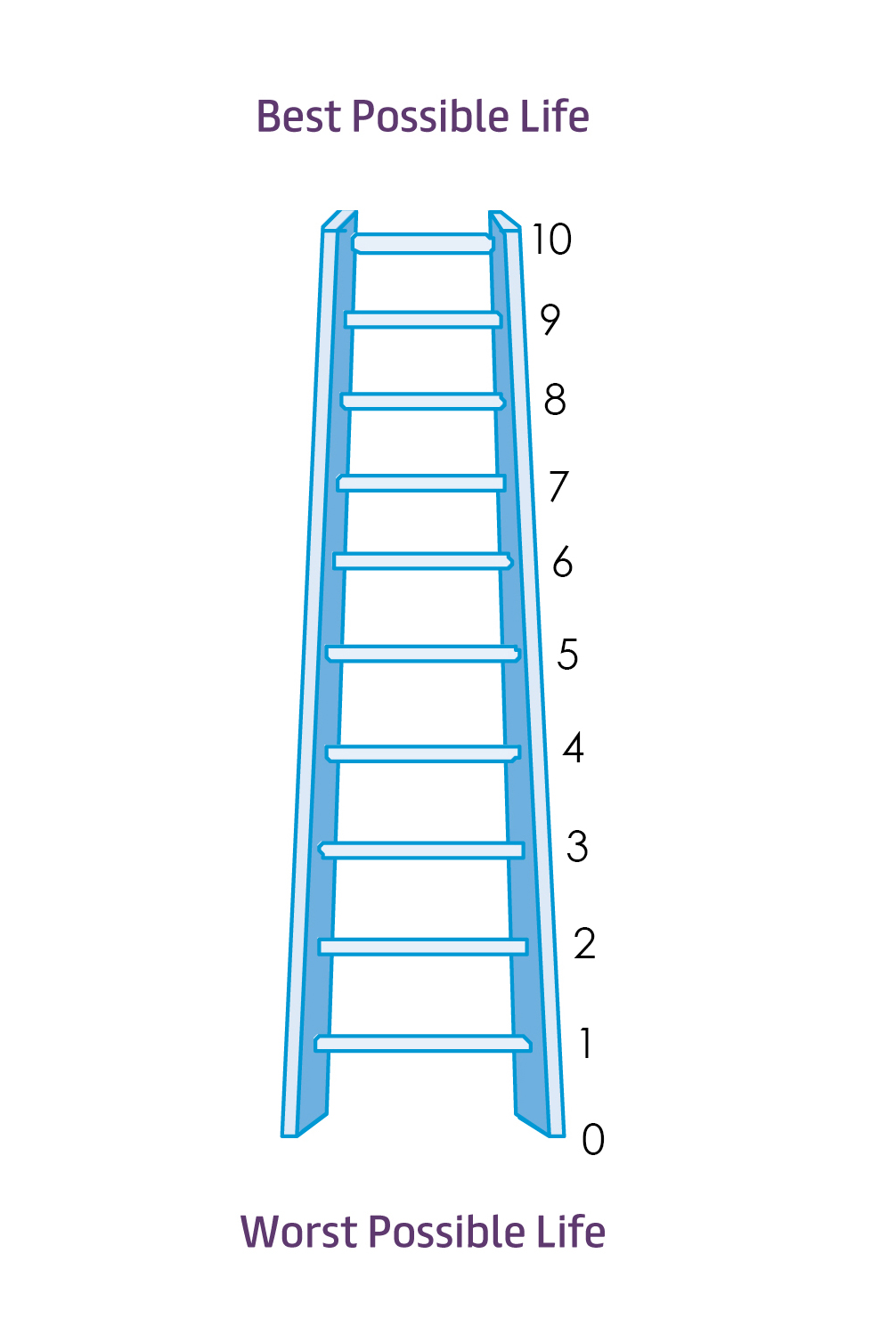 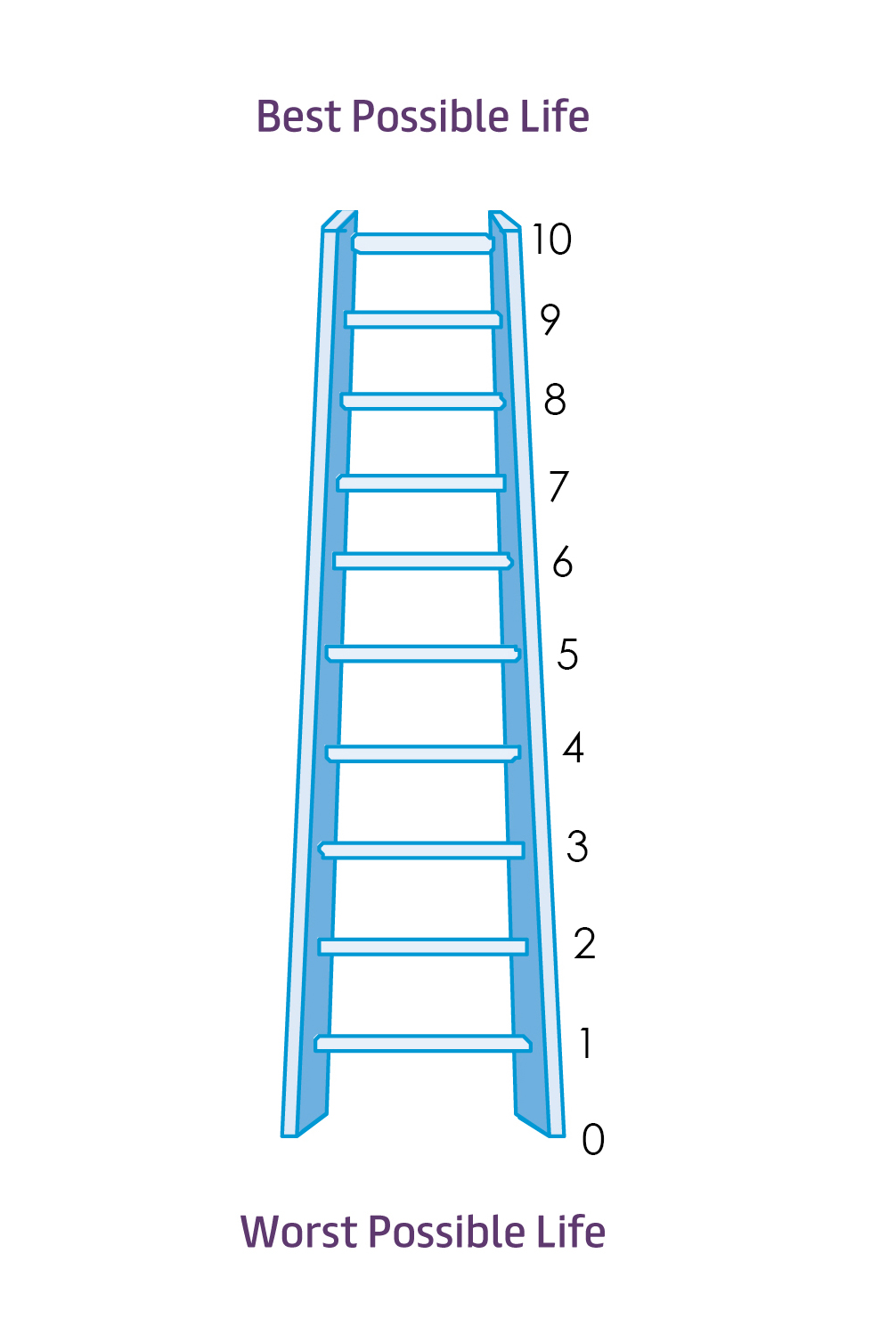 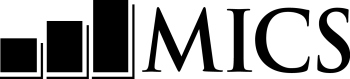 cuestionario de mujeres individualesNombre y año de la encuesta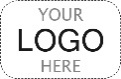 panel de información de la mujer	WMpanel de información de la mujer	WMWM1. Número de conglomerado:	___ ___ ___WM2. Número de hogar:	___ ___WM3. Nombre y número de línea de la mujer: Nombre	 ___ ___WM4. Nombre y número del supervisor/a:Nombre	 ___ ___ ___WM5. Nombre y número de la entrevistadora:Nombre	 ___ ___ ___WM6. Día / Mes / Año de la entrevista:		___ ___ /___ ___ / _2_ _0_ ___ ___Verifique la edad de la mujer en HL6 en el Listado de miembros del hogar, Cuestionario de hogar: Si tiene entre 15 y 17 años de edad, compruebe en HH33 que se obtenga el consentimiento de un adulto para la entrevista o que no sea necesario, (HL20=90). Si es necesario el consentimiento y no se obtiene, no se comenzará la entrevista y se registrará ‘06’ en WM17. Verifique la edad de la mujer en HL6 en el Listado de miembros del hogar, Cuestionario de hogar: Si tiene entre 15 y 17 años de edad, compruebe en HH33 que se obtenga el consentimiento de un adulto para la entrevista o que no sea necesario, (HL20=90). Si es necesario el consentimiento y no se obtiene, no se comenzará la entrevista y se registrará ‘06’ en WM17. WM7. Registre la hora:WM7. Registre la hora:Verifique la edad de la mujer en HL6 en el Listado de miembros del hogar, Cuestionario de hogar: Si tiene entre 15 y 17 años de edad, compruebe en HH33 que se obtenga el consentimiento de un adulto para la entrevista o que no sea necesario, (HL20=90). Si es necesario el consentimiento y no se obtiene, no se comenzará la entrevista y se registrará ‘06’ en WM17. Verifique la edad de la mujer en HL6 en el Listado de miembros del hogar, Cuestionario de hogar: Si tiene entre 15 y 17 años de edad, compruebe en HH33 que se obtenga el consentimiento de un adulto para la entrevista o que no sea necesario, (HL20=90). Si es necesario el consentimiento y no se obtiene, no se comenzará la entrevista y se registrará ‘06’ en WM17. Horas:		MinutosVerifique la edad de la mujer en HL6 en el Listado de miembros del hogar, Cuestionario de hogar: Si tiene entre 15 y 17 años de edad, compruebe en HH33 que se obtenga el consentimiento de un adulto para la entrevista o que no sea necesario, (HL20=90). Si es necesario el consentimiento y no se obtiene, no se comenzará la entrevista y se registrará ‘06’ en WM17. Verifique la edad de la mujer en HL6 en el Listado de miembros del hogar, Cuestionario de hogar: Si tiene entre 15 y 17 años de edad, compruebe en HH33 que se obtenga el consentimiento de un adulto para la entrevista o que no sea necesario, (HL20=90). Si es necesario el consentimiento y no se obtiene, no se comenzará la entrevista y se registrará ‘06’ en WM17. __ __:		__ __WM8. Verifique los cuestionarios completados en este hogar: ¿Usted u otro miembro de su equipo ya había entrevistado a esta encuestada para otro cuestionario?sí, ya entrevistada	1NO, primera entrevista	2sí, ya entrevistada	1NO, primera entrevista	21WM9B2WM9AWM9A. Hola, me llamo (su nombre). Somos de la Oficina Nacional de Estadística. Estamos trabajando en una encuesta sobre la situación de los niños/as, familias y hogares. Me gustaría conversar con usted acerca de su salud y otros temas. La entrevista durará aproximadamente número de minutos. También estamos entrevistando a madres sobre sus hijos/as. Toda la información que obtengamos se mantendrá estrictamente confidencial y anónima. Si no desea responder a alguna pregunta, o desea detener la entrevista, por favor, hágamelo saber. ¿Puedo comenzar ahora?WM9B. Ahora, me gustaría hablarle sobre su salud y otros temas con más detalle. Esta entrevista durará aproximadamente número de minutos. De nuevo, toda información que obtengamos será estrictamente confidencial y anónima. Si no desea responder a alguna pregunta o desea detener la entrevista, por favor, hágamelo saber. ¿Puedo comenzar ahora?WM9B. Ahora, me gustaría hablarle sobre su salud y otros temas con más detalle. Esta entrevista durará aproximadamente número de minutos. De nuevo, toda información que obtengamos será estrictamente confidencial y anónima. Si no desea responder a alguna pregunta o desea detener la entrevista, por favor, hágamelo saber. ¿Puedo comenzar ahora?WM9B. Ahora, me gustaría hablarle sobre su salud y otros temas con más detalle. Esta entrevista durará aproximadamente número de minutos. De nuevo, toda información que obtengamos será estrictamente confidencial y anónima. Si no desea responder a alguna pregunta o desea detener la entrevista, por favor, hágamelo saber. ¿Puedo comenzar ahora?sí	1No / No se pregunta	2 1Módulo de ANTECEDENTES DE LA MUJER2WM171Módulo de ANTECEDENTES DE LA MUJER2WM171Módulo de ANTECEDENTES DE LA MUJER2WM17WM17. Resultado de la entrevista de la mujer. 	Comente con su supervisor cualquier resultado no completado.CompletAda	01AUSENTE	02ReCHAZO	03completAdA PARCIALMENTE	04IncapacitaDA	(especifique)	05no hay consentimiento de adulto para ENTREVISTADA de 15 a 17 años de edad………..06OtRO (especifique)	96antecedentes de la mujer	WBantecedentes de la mujer	WBantecedentes de la mujer	WBWB1. Verifique el número de línea de la entrevistada (WM3) en EL PANEL DE INFORMACIÓN DE LA MUJER y la persona encuestada en el CUESTIONARIO DE HOGAR (HH47): ¿Este encuestado es el mismo que el del CUESTIONARIO DE HOGAR?SÍ, la encuestada es la misma, WM3=HH47	1NO, la encuestada no es la misma,WM3≠HH47	22WB3WB2. Verifique ED5 en el Módulo de EDUCACIÓN en el CUESTIONARIO DE HOGAR para esta entrevistada: Nivel de estudios más alto al que ha asistido:ED5=2, 3 ó 4	1ED5=0, 1, 8 ó en blanco	21WB152WB14WB3. ¿En qué mes y año nació usted?fecha de nacimiento
Mes	__ __	ns mes	98	año	__ __ __ __	ns año	9998WB4. ¿Cuántos años cumplidos tiene?	Indague: ¿Cuántos años cumplió usted en su último cumpleaños?	Si las respuestas a WB3 y WB4 son inconsistentes, verifique la información y corrija. Deberá anotarse la edad.edad (en años cumplidos)	__ __WB5. ¿Asistió alguna vez a la escuela o a algún programa de educación para la primera infancia?sí	1No	22WB14WB6. ¿Cuál es el nivel y grado o año de estudios más alto al que ha asistido usted?EDUCACIÓN PARA LA PRIMERA INFANCIA	000Primaria	1	__ __secundaria BAJA	2	__ __secundaria ALTA	3	__ __superior	4	__ __000WB14WB7. ¿Usted completó ese (grado/año)?sí	1No	2WB8. Verifique WB4: Edad de la entrevistada:edad 15-24	1edad 25-49	22WB13WB9. En algún momento durante el año lectivo actual, ¿asistió usted a la escuela?sí	1No	22WB11WB10. Durante el año lectivo actual, ¿a qué nivel y grado o año está usted asistiendo?Primaria	1	__ __secundaria BAJA 	2	__ __secundaria ALTA	3	__ __superior	4	__ __WB11. En algún momento durante el año lectivo anterior, ¿asistió usted a la escuela?sí	1No	22WB13WB12. Durante ese año lectivo anterior, ¿a qué nivel y grado o año asistió usted?Primaria	1	__ __secundaria baja	2	__ __secundaria alta	3	__ __superior	4	__ __WB13. Verifique WB6: Nivel de estudios más alto al que ha asistidoWB6=2, 3 Ó 4	1WB6=1	21WB15WB14. Ahora me gustaría que me leyera esta frase.Muestre las frases en la tarjeta a la entrevistada. Si la entrevistada no puede leer la frase completa, indague: ¿Puede leerme parte de la frase?No puede leer nada	1Puede leer sólo partes de la frase 	2Puede leer la frase completa	3La frase no estaba en el idioma requerido/Braille 	(especifique idioma)	4WB15. ¿Cuánto tiempo ha estado viviendo continuamente en (nombre de la ciudad, pueblo o aldea de residencia)?

Si es menos de un año, registre ‘00’ años.años	__ __siempre / desde nacimiento	9595WB18WB16. ¿Justo antes de mudarse aquí, usted vivió en una ciudad, en un pueblo o en un área rural?Indague para identificar el tipo de lugar.Si no logra determinar si el lugar es una ciudad, un pueblo, o un área rural, escriba el nombre del lugar y registre temporalmente ‘5’ hasta que sepa la categoría apropiada para la respuesta.(Nombre del lugar)Ciudad	1pueblo	2ÁREA Rural	3no logra determinar si es ciudad/pueblo o rural	5ns/no recuerda	8WB17. ¿Antes de mudarse aquí, en qué región vivió usted?Región 1	01Región 2	02Región 3	03Región 4	04Región 5	05fuera del país	(especifique)	96WB18. ¿Está usted cubierta por algún seguro médico?sí	1No	22FinWB19. ¿Por qué tipo de seguro médico está usted cubierta?Marque todos los tipos de seguro mencionados.mutualidad de salud/ seguro médico comunitario	ASEGURO médico A TRAVÉS DEL EMPLEADOR	Bseguridad social	COtro seguro médico comercial adquirido de manera privada	DOtro (especifique)	XAcceso a los medios de comunicación y uso de tecnologías de información/comunicaciónAcceso a los medios de comunicación y uso de tecnologías de información/comunicaciónAcceso a los medios de comunicación y uso de tecnologías de información/comunicaciónAcceso a los medios de comunicación y uso de tecnologías de información/comunicaciónMTMT1. ¿Lee usted un periódico o revista al menos una vez por semana, menos de una vez por semana o nunca?Si es ‘Al menos una vez por semana’, indague: ¿Diría usted que esto sucede casi todos los días?
Si es ‘Sí’, registre 3, si es ‘No’, registre 2.Nunca	0Menos de una vez por semana	………….1Al menos una vez por semana	………….2Casi todos los días	…………………………3MT2. ¿Escucha la radio al menos una vez por semana, menos de una vez por semana o nunca?Si es ‘Al menos una vez por semana’, indague: ¿Diría usted que esto sucede casi todos los días?
    Si es ‘Sí’, registre 3, si es ‘No’, registre 2.Nunca	0Menos de una vez por semana	………….1Al menos una vez por semana	………….2Casi todos los días	…………………………3MT3. ¿Ve la televisión al menos una vez por semana, menos de una vez por semana o nunca? Si es ‘Al menos una vez por semana’, indague: ¿Diría usted que esto sucede casi todos los días?
   Si es ‘Sí’, registre 3, si es ‘No’, registre 2.Nunca	0Menos de una vez por semana	………….1Al menos una vez por semana	………….2Casi todos los días	…………………………3MT4. ¿Ha usado usted alguna vez una computadora o una tableta desde cualquier lugar?sí	1No	22MT92MT92MT9MT5. Durante los últimos tres meses, ¿usó una computadora o tableta al menos una vez por semana, menos de una vez por semana o nunca?	Si es ‘Al menos una vez por semana’, indague: ¿Diría usted que esto sucede casi todos los días?
    Si es ‘Sí’, registre 3, si es ‘No’, registre 2.Nunca	0Menos de una vez por semana	………….1Al menos una vez por semana	………….2Casi todos los días	…………………………30MT90MT90MT9MT6. Durante los últimos 3 meses, usted:

[A] ¿Copió o movió un archivo o una carpeta?

[B] ¿Utilizó una herramienta de copiar y pegar para duplicar o mover información dentro de un documento?

[C] ¿Envió un correo electrónico con un archivo adjunto, como un documento, una imagen o un video?

[D] ¿Utilizó una fórmula aritmética básica en una hoja de cálculo?

[E] ¿Conectó e instaló un nuevo dispositivo, como un módem, una cámara o una impresora?

[F] ¿Buscó, descargó, instaló y configuró software?

[G] ¿Creó una presentación electrónica con software para presentaciones, incluyendo texto, imágenes, sonido, video o gráficos?

[H] ¿Transfirió un archivo entre un ordenador/computadora y otro dispositivo?

[I] ¿Escribió un programa de computadora en cualquier lenguaje de programación?		sí	NoCopió o movió un archivo	1	2Usó copiado/pegado en documento	1	2Envió un correo electrónico con un archivo adjunto	1	2Utilizó una fórmula aritmética básica en una hoja de cálculo	1	2Conectó dispositivo	1	2Instaló software	1	2Creó presentación	1	2Transfirió archivo	1	2Programó	1	2MT7. Verifique MT6[C]: ¿Se registró ‘Sí’?sí, MT6[C]=1	1No, MT6[C]=2	21MT101MT101MT10MT8. Verifique MT6[F]: ¿Se registró ‘Sí’?sí, MT6[F]=1	1No, MT6[F]=2	21MT101MT101MT10MT9. ¿Alguna vez usó internet desde cualquier lugar y en cualquier dispositivo?sí	1No	22MT112MT112MT11MT10. Durante los últimos 3 meses, ¿usó internet al menos una vez por semana, menos de una vez por semana o nunca?Si es ‘Al menos una vez por semana’, indague: ¿Diría usted que esto sucede casi todos los días?
Si es ‘Sí’, registre 3, si es ‘No’, registre 2.Nunca	0Menos de una vez por semana	………….1Al menos una vez por semana	………….2Casi todos los días	…………………………3MT11. ¿Tiene un teléfono celular?sí	1No	2MT12. Durante los últimos 3 meses, ¿usó un teléfono celular al menos una vez por semana, menos de una vez por semana o nunca?Indague si es necesario: Me refiero a si se ha comunicado con alguien utilizando un celular.Si es ‘Al menos una vez por semana’, indague: ¿Diría usted que esto sucede casi todos los días?
Si es ‘Sí’, registre 3, si es ‘No’, registre 2.Nunca	0Menos de una vez por semana	………….1Al menos una vez por semana	………….2Casi todos los días	…………………………3FECUNDIDAD/historial de nacimientos	CMFECUNDIDAD/historial de nacimientos	CMFECUNDIDAD/historial de nacimientos	CMFECUNDIDAD/historial de nacimientos	CMFECUNDIDAD/historial de nacimientos	CMCM1. Ahora me gustaría preguntarle acerca de todos los nacimientos que usted ha tenido a lo largo de toda su vida. ¿Ha dado usted a luz alguna vez?	En este módulo y en el historial de nacimientos deberá incluir sólo a los niños/as nacidos vivos. Los mortinatos no se deberán incluir en ninguna de las preguntas.SÍ	1NO	2SÍ	1NO	22CM82CM8CM2. ¿Tiene usted algún hijo/s o hija/s a quien haya dado a luz y que esté ahora viviendo con usted?SÍ	1NO	2SÍ	1NO	22CM52CM5CM3. ¿Cuántos hijos varones viven ahora con usted?	Si la respuesta es ninguno, registre ‘00’.hijos varones viviendo en casa	__ __hijos varones viviendo en casa	__ __CM4. ¿Cuántas hijas viven ahora con usted?	Si la respuesta es ninguna, registre ‘00’.hijas viviendo en casa	__ __hijas viviendo en casa	__ __CM5. ¿Tiene usted algún hijo/s o hija/s a quien haya dado a luz y viva, pero que no viven con usted?SÍ	1NO	2SÍ	1NO	22CM82CM8CM6. ¿Cuántos hijos varones están vivos, pero no viven con usted?	Si la respuesta es ninguno, registre ‘00’.hijos varones en otro lugar	__ __hijos varones en otro lugar	__ __CM7. ¿Cuántas hijas están vivas, pero no viven con usted?	Si la respuesta es ninguna, registre ‘00’.hijas en otro lugar	__ __hijas en otro lugar	__ __CM8. ¿Alguna vez ha dado a luz a un niño o niña que nació vivo pero falleció después?Si la respuesta es ‘No’, indague preguntando lo siguiente:	Me refiero a un niño/a que alguna vez lloró, se movió, hizo algún sonido, o hizo algún esfuerzo por respirar, o mostró algún signo de vida aun cuando haya sido sólo por muy poco tiempo.SÍ	1NO	2SÍ	1NO	22CM112CM11CM9. ¿Cuántos niños varones han fallecido?	Si la respuesta es ninguno, registre ‘00’.niños varones muertos	__ __niños varones muertos	__ __CM10. ¿Cuántas niñas han fallecido?	Si la respuesta es ninguna, registre ‘00’.niñas muertas	__ __niñas muertas	__ __CM11. Sume respuestas de CM3, CM4, CM6, CM7, CM9 y CM10.total	__ __total	__ __CM12. Sólo para asegurarme de que esto esté correcto, usted tuvo en total (número total en CM11) nacidos vivos a lo largo de su vida. ¿Esto es correcto?SÍ	1NO	2SÍ	1NO	21CM141CM14CM13. Verifique las respuestas de CM1-CM10 y haga las correcciones necesarias hasta que la respuesta en CM12 sea ‘Sí’.CM14. Verifique CM11: ¿Cuántos nacidos vivos?No nacidos vivos, CM11=00	0uno o más nacidos vivos,  	CM11=01 o más	1No nacidos vivos, CM11=00	0uno o más nacidos vivos,  	CM11=01 o más	10Fin0FinFecundidad/historial de nacimientos	bhFecundidad/historial de nacimientos	bhFecundidad/historial de nacimientos	bhFecundidad/historial de nacimientos	bhFecundidad/historial de nacimientos	bhFecundidad/historial de nacimientos	bhFecundidad/historial de nacimientos	bhFecundidad/historial de nacimientos	bhFecundidad/historial de nacimientos	bhFecundidad/historial de nacimientos	bhFecundidad/historial de nacimientos	bhFecundidad/historial de nacimientos	bhFecundidad/historial de nacimientos	bhFecundidad/historial de nacimientos	bhFecundidad/historial de nacimientos	bhFecundidad/historial de nacimientos	bhFecundidad/historial de nacimientos	bhFecundidad/historial de nacimientos	bhFecundidad/historial de nacimientos	bhFecundidad/historial de nacimientos	bhBH0. Ahora me gustaría registrar los nombres de todos los niños/as a los que dio a luz, estén vivos o no, comenzando con el primero que tuvo.Registre los nombres de todos los nacidos en BH1. Registre gemelos y trillizos en líneas separadas.BH0. Ahora me gustaría registrar los nombres de todos los niños/as a los que dio a luz, estén vivos o no, comenzando con el primero que tuvo.Registre los nombres de todos los nacidos en BH1. Registre gemelos y trillizos en líneas separadas.BH0. Ahora me gustaría registrar los nombres de todos los niños/as a los que dio a luz, estén vivos o no, comenzando con el primero que tuvo.Registre los nombres de todos los nacidos en BH1. Registre gemelos y trillizos en líneas separadas.BH0. Ahora me gustaría registrar los nombres de todos los niños/as a los que dio a luz, estén vivos o no, comenzando con el primero que tuvo.Registre los nombres de todos los nacidos en BH1. Registre gemelos y trillizos en líneas separadas.BH0. Ahora me gustaría registrar los nombres de todos los niños/as a los que dio a luz, estén vivos o no, comenzando con el primero que tuvo.Registre los nombres de todos los nacidos en BH1. Registre gemelos y trillizos en líneas separadas.BH0. Ahora me gustaría registrar los nombres de todos los niños/as a los que dio a luz, estén vivos o no, comenzando con el primero que tuvo.Registre los nombres de todos los nacidos en BH1. Registre gemelos y trillizos en líneas separadas.BH0. Ahora me gustaría registrar los nombres de todos los niños/as a los que dio a luz, estén vivos o no, comenzando con el primero que tuvo.Registre los nombres de todos los nacidos en BH1. Registre gemelos y trillizos en líneas separadas.BH0. Ahora me gustaría registrar los nombres de todos los niños/as a los que dio a luz, estén vivos o no, comenzando con el primero que tuvo.Registre los nombres de todos los nacidos en BH1. Registre gemelos y trillizos en líneas separadas.BH0. Ahora me gustaría registrar los nombres de todos los niños/as a los que dio a luz, estén vivos o no, comenzando con el primero que tuvo.Registre los nombres de todos los nacidos en BH1. Registre gemelos y trillizos en líneas separadas.BH0. Ahora me gustaría registrar los nombres de todos los niños/as a los que dio a luz, estén vivos o no, comenzando con el primero que tuvo.Registre los nombres de todos los nacidos en BH1. Registre gemelos y trillizos en líneas separadas.BH0. Ahora me gustaría registrar los nombres de todos los niños/as a los que dio a luz, estén vivos o no, comenzando con el primero que tuvo.Registre los nombres de todos los nacidos en BH1. Registre gemelos y trillizos en líneas separadas.BH0. Ahora me gustaría registrar los nombres de todos los niños/as a los que dio a luz, estén vivos o no, comenzando con el primero que tuvo.Registre los nombres de todos los nacidos en BH1. Registre gemelos y trillizos en líneas separadas.BH0. Ahora me gustaría registrar los nombres de todos los niños/as a los que dio a luz, estén vivos o no, comenzando con el primero que tuvo.Registre los nombres de todos los nacidos en BH1. Registre gemelos y trillizos en líneas separadas.BH0. Ahora me gustaría registrar los nombres de todos los niños/as a los que dio a luz, estén vivos o no, comenzando con el primero que tuvo.Registre los nombres de todos los nacidos en BH1. Registre gemelos y trillizos en líneas separadas.BH0. Ahora me gustaría registrar los nombres de todos los niños/as a los que dio a luz, estén vivos o no, comenzando con el primero que tuvo.Registre los nombres de todos los nacidos en BH1. Registre gemelos y trillizos en líneas separadas.BH0. Ahora me gustaría registrar los nombres de todos los niños/as a los que dio a luz, estén vivos o no, comenzando con el primero que tuvo.Registre los nombres de todos los nacidos en BH1. Registre gemelos y trillizos en líneas separadas.BH0. Ahora me gustaría registrar los nombres de todos los niños/as a los que dio a luz, estén vivos o no, comenzando con el primero que tuvo.Registre los nombres de todos los nacidos en BH1. Registre gemelos y trillizos en líneas separadas.BH0. Ahora me gustaría registrar los nombres de todos los niños/as a los que dio a luz, estén vivos o no, comenzando con el primero que tuvo.Registre los nombres de todos los nacidos en BH1. Registre gemelos y trillizos en líneas separadas.BH0. Ahora me gustaría registrar los nombres de todos los niños/as a los que dio a luz, estén vivos o no, comenzando con el primero que tuvo.Registre los nombres de todos los nacidos en BH1. Registre gemelos y trillizos en líneas separadas.BH0. Ahora me gustaría registrar los nombres de todos los niños/as a los que dio a luz, estén vivos o no, comenzando con el primero que tuvo.Registre los nombres de todos los nacidos en BH1. Registre gemelos y trillizos en líneas separadas.BH0.BHNúmero de líneaBH1. ¿Qué nombre le dio a su (primer / siguiente) bebé?BH2. ¿Algunos de estos nacidos fueron gemelos/as?1 ÚNICO2 MÚLTIPLEBH2. ¿Algunos de estos nacidos fueron gemelos/as?1 ÚNICO2 MÚLTIPLEBH3. ¿Es (nombre del nacido) un niño o una niña?1 NIÑO2 NIÑABH3. ¿Es (nombre del nacido) un niño o una niña?1 NIÑO2 NIÑABH4.¿En qué día, mes y año nació (nombre del nacido)?Indague: ¿Cuándo es su cumpleaños?BH4.¿En qué día, mes y año nació (nombre del nacido)?Indague: ¿Cuándo es su cumpleaños?BH4.¿En qué día, mes y año nació (nombre del nacido)?Indague: ¿Cuándo es su cumpleaños?BH5. ¿Está (nombre del nacido) vivo?1. SÍ2. NOBH5. ¿Está (nombre del nacido) vivo?1. SÍ2. NOBH6. ¿Qué edad tenía (nombre del nacido) en su último cumpleaños?

Registre la edad en años cumplidosBH7. ¿Está (nombre del nacido) viviendo con usted?1. SÍ2. NOBH7. ¿Está (nombre del nacido) viviendo con usted?1. SÍ2. NOBH8. Registre el número de línea del hogar del niño/a (de HL1)
Registre ‘00’ si el niño/a no aparece en la lista.BH9. ¿Qué edad tenía (nombre del nacido) cuando falleció?

Si es ‘1 año’, indague:
¿Cuántos meses tenía (nombre del nacido)?

Registre los días si es menos de 1 mes; registre los meses si es menos de 2 años; o años.BH9. ¿Qué edad tenía (nombre del nacido) cuando falleció?

Si es ‘1 año’, indague:
¿Cuántos meses tenía (nombre del nacido)?

Registre los días si es menos de 1 mes; registre los meses si es menos de 2 años; o años.BH10. ¿Hubo otros nacidos vivos entre (nombre del nacido anterior) y (nombre del nacido), incluyendo cualquier niño/a que haya fallecido después del nacimiento?1. SÍ2. NOBH10. ¿Hubo otros nacidos vivos entre (nombre del nacido anterior) y (nombre del nacido), incluyendo cualquier niño/a que haya fallecido después del nacimiento?1. SÍ2. NOBH10. ¿Hubo otros nacidos vivos entre (nombre del nacido anterior) y (nombre del nacido), incluyendo cualquier niño/a que haya fallecido después del nacimiento?1. SÍ2. NOUMHMDíaMesAñoSNEdadSNNúm. LíneaUnidadNúmeroSNN011212___  ______  ______  ___  ___  ___12___  ___12___  ___ Sig. Nac.Días	1Meses	2años	3___  ___011212___  ______  ______  ___  ___  ___BH9___  ___12___  ___ Sig. Nac.Días	1Meses	2años	3___  ___021212___  ______  ______  ___  ___  ___12___  ___12___  ___ BH10Días	1Meses	2años	3___  ___1AñadaNac.1AñadaNac.2Sigui.Nac.021212___  ______  ______  ___  ___  ___BH9___  ___12___  ___ BH10Días	1Meses	2años	3___  ___1AñadaNac.1AñadaNac.2Sigui.Nac.031212___  ______  ______  ___  ___  ___12___  ___12___  ___ BH10Días	1Meses	2años	3___  ___1AñadaNac.1AñadaNac.2Sigui.Nac.031212___  ______  ______  ___  ___  ___BH9___  ___12___  ___ BH10Días	1Meses	2años	3___  ___1AñadaNac.1AñadaNac.2Sigui.Nac.041212___  ______  ______  ___  ___  ___12___  ___12___  ___ BH10Días	1Meses	2años	3___  ___1AñadaNac.1AñadaNac.2Sigui.Nac.041212___  ______  ______  ___  ___  ___BH9___  ___12___  ___ BH10Días	1Meses	2años	3___  ___1AñadaNac.1AñadaNac.2Sigui.Nac.051212___  ______  ______  ___  ___  ___12___  ___12___  ___ BH10Días	1Meses	2años	3___  ___1AñadaNac.1AñadaNac.2Sigui.Nac.051212___  ______  ______  ___  ___  ___BH9___  ___12___  ___ BH10Días	1Meses	2años	3___  ___1AñadaNac.1AñadaNac.2Sigui.Nac.061212___  ______  ______  ___  ___  ___12___  ___12___  ___ BH10Días	1Meses	2años	3___  ___1AñadaNac.1AñadaNac.2Sigui.Nac.061212___  ______  ______  ___  ___  ___BH9___  ___12___  ___ BH10Días	1Meses	2años	3___  ___1AñadaNac.1AñadaNac.2Sigui.Nac.071212___  ______  ______  ___  ___  ___12___  ___12___  ___ BH10Días	1Meses	2años	3___  ___1AñadaNac.1AñadaNac.2Sigui.Nac.071212___  ______  ______  ___  ___  ___BH9___  ___12___  ___ BH10Días	1Meses	2años	3___  ___1AñadaNac.1AñadaNac.2Sigui.Nac.081212___  ______  ______  ___  ___  ___12___  ___12___  ___ BH10Días	1Meses	2años	3___  ___1AñadaNac.1AñadaNac.2Sigui.Nac.081212___  ______  ______  ___  ___  ___BH9___  ___12___  ___ BH10Días	1Meses	2años	3___  ___1AñadaNac.1AñadaNac.2Sigui.Nac.091212___  ______  ______  ___  ___  ___12___  ___12___  ___ BH10Días	1Meses	2años	3___  ___1AñadaNac.1AñadaNac.2Sigui.Nac.091212___  ______  ______  ___  ___  ___BH9___  ___12___  ___ BH10Días	1Meses	2años	3___  ___1AñadaNac.1AñadaNac.2Sigui.Nac.BH0.BHNúmero de líneaBH1. ¿Qué nombre le dio a su (primer / siguiente) bebé?BH2. ¿Algunos de estos nacidos fueron gemelos/as?1 ÚNICO2 MÚLTIPLEBH2. ¿Algunos de estos nacidos fueron gemelos/as?1 ÚNICO2 MÚLTIPLEBH3. ¿Es (nombre del nacido) un niño o una niña?1 NIÑO2 NIÑABH3. ¿Es (nombre del nacido) un niño o una niña?1 NIÑO2 NIÑABH4. ¿En qué mes y año nació (nombre del nacido)?Indague: ¿Cuándo es su cumpleaños?BH4. ¿En qué mes y año nació (nombre del nacido)?Indague: ¿Cuándo es su cumpleaños?BH4. ¿En qué mes y año nació (nombre del nacido)?Indague: ¿Cuándo es su cumpleaños?BH5. ¿Está (nombre del nacido) vivo?BH5. ¿Está (nombre del nacido) vivo?BH6. ¿Qué edad tenía (nombre del nacido) en su último cumpleaños?

Registre la edad en años completos.BH7. ¿Está (nombre del nacido) viviendo con usted?BH7. ¿Está (nombre del nacido) viviendo con usted?BH8. Registre el número de línea del hogar del niño/a (de HL1)

Registre ‘00’ si el niño/a no aparece en la lista.BH9. ¿Qué edad tenía (nombre del nacido) cuando falleció?

Si es ‘1 año’, indague:
¿Cuántos meses tenía (nombre del nacido)?

Registre los días si es menos de 1 mes; registre los meses si es menos de 2 años; o años.BH9. ¿Qué edad tenía (nombre del nacido) cuando falleció?

Si es ‘1 año’, indague:
¿Cuántos meses tenía (nombre del nacido)?

Registre los días si es menos de 1 mes; registre los meses si es menos de 2 años; o años.BH10. ¿Hubo otros nacidos vivos entre (nombre del nacido anterior) y (nombre del nacido), incluyendo todos los niños/as que fallecieron después del nacimiento?BH10. ¿Hubo otros nacidos vivos entre (nombre del nacido anterior) y (nombre del nacido), incluyendo todos los niños/as que fallecieron después del nacimiento?BH10. ¿Hubo otros nacidos vivos entre (nombre del nacido anterior) y (nombre del nacido), incluyendo todos los niños/as que fallecieron después del nacimiento?UMHMDíaMesAñoSNEdadSNNúm. LíneaUnidadNúmeroSSN101212___  ______  ______  ___  ___  ___12___  ___12___  ___ BH10Días	1Meses	2años	3___  ___1AñadaNac.1AñadaNac.2Sigui.Nac.101212___  ______  ______  ___  ___  ___BH9___  ___12___  ___ BH10Días	1Meses	2años	3___  ___1AñadaNac.1AñadaNac.2Sigui.Nac.111212___  ______  ______  ___  ___  ___12___  ___12___  ___ BH10Días	1Meses	2años	3___  ___1AñadaNac.1AñadaNac.2Sigui.Nac.111212___  ______  ______  ___  ___  ___BH9___  ___12___  ___ BH10Días	1Meses	2años	3___  ___1AñadaNac.1AñadaNac.2Sigui.Nac.121212___  ______  ______  ___  ___  ___12___  ___12___  ___ BH10Días	1Meses	2años	3___  ___1AñadaNac.1AñadaNac.2Sigui.Nac.121212___  ______  ______  ___  ___  ___BH9___  ___12___  ___ BH10Días	1Meses	2años	3___  ___1AñadaNac.1AñadaNac.2Sigui.Nac.131212___  ______  ______  ___  ___  ___12___  ___12___  ___ BH10Días	1Meses	2años	3___  ___1AñadaNac.1AñadaNac.2Sigui.Nac.131212___  ______  ______  ___  ___  ___BH9___  ___12___  ___ BH10Días	1Meses	2años	3___  ___1AñadaNac.1AñadaNac.2Sigui.Nac.141212___  ______  ______  ___  ___  ___12___  ___12___  ___ BH10Días	1Meses	2años	3___  ___1AñadaNac.1AñadaNac.2Sigui.Nac.141212___  ______  ______  ___  ___  ___BH9___  ___12___  ___ BH10Días	1Meses	2años	3___  ___1AñadaNac.1AñadaNac.2Sigui.Nac.BH11. ¿Ha dado a luz a algún nacido vivo desde el nacimiento de (nombre del último nacido listado)?BH11. ¿Ha dado a luz a algún nacido vivo desde el nacimiento de (nombre del último nacido listado)?BH11. ¿Ha dado a luz a algún nacido vivo desde el nacimiento de (nombre del último nacido listado)?BH11. ¿Ha dado a luz a algún nacido vivo desde el nacimiento de (nombre del último nacido listado)?BH11. ¿Ha dado a luz a algún nacido vivo desde el nacimiento de (nombre del último nacido listado)?BH11. ¿Ha dado a luz a algún nacido vivo desde el nacimiento de (nombre del último nacido listado)?BH11. ¿Ha dado a luz a algún nacido vivo desde el nacimiento de (nombre del último nacido listado)?BH11. ¿Ha dado a luz a algún nacido vivo desde el nacimiento de (nombre del último nacido listado)?BH11. ¿Ha dado a luz a algún nacido vivo desde el nacimiento de (nombre del último nacido listado)?BH11. ¿Ha dado a luz a algún nacido vivo desde el nacimiento de (nombre del último nacido listado)?BH11. ¿Ha dado a luz a algún nacido vivo desde el nacimiento de (nombre del último nacido listado)?SÍ	1NO	2SÍ	1NO	2SÍ	1NO	2SÍ	1NO	2SÍ	1NO	2SÍ	1NO	21Registre el/los nacimiento(s) en el Historial de Nacimientos1Registre el/los nacimiento(s) en el Historial de Nacimientos1Registre el/los nacimiento(s) en el Historial de NacimientosCM15. Compare el número en CM11 con el número de nacidos enumerados en el historial de nacimientos anterior y compruebe:los números son iguales	1los números son diferentes	21CM17CM16. Indague y concilie las respuestas en el historial de nacimientos hasta que la respuesta en CM12 sea ‘Sí’.CM17. Verifique BH4: ¿El último nacimiento ocurrió en los últimos 2 años; es decir, desde (mes de entrevista) en 2015?

Si el mes de la entrevista y el mes del nacimiento son los mismos, y el año de nacimiento es 2015, considere esto como un nacimiento en los últimos 2 años.No hubo ningún nacido vivo en los 2 últimos años	0uno o más nacidos vivos en los 2 últimos años	10FinCM18. Copie el nombre del último niño/a que aparece en BH1.

Si el niño/a ha fallecido, tenga especial cuidado al referirse a este niño/a por su nombre en los siguientes módulos.Nombre del último niño/a nacidoÚLTIMO NACIMIENTO deseadoÚLTIMO NACIMIENTO deseadodbdbDB1. Verifique CM17: ¿Hubo un nacimiento vivo en los últimos 2 años?
Copie el nombre del último nacimiento que aparece en el historial de nacimientos (CM18) aquí y úselo donde se indica:	Nombre	sí, CM17=1	1No, CM17=0 o en blanco	2sí, CM17=1	1No, CM17=0 o en blanco	22FinDB2. Cuando quedó embarazada de (nombre), ¿quería usted quedar embarazada en ese momento?SÍ	1NO	2SÍ	1NO	21FinDB3. Verifique CM11: Número de nacidos vivos:SOLO 1 NACIDO VIVO	12 o MÁS NACIDOS VIVOS	2SOLO 1 NACIDO VIVO	12 o MÁS NACIDOS VIVOS	21DB4A2DB4BDB4A. ¿Quería usted tener un hijo/a más adelante o ya no quería tener ningún hijo/a?DB4B. ¿Quería usted tener un hijo/a más adelante o ya no quería tener más hijos/as?MÁS ADELANTE	1NO QUERÍA TENER MÁS/NINGUNO	2MÁS ADELANTE	1NO QUERÍA TENER MÁS/NINGUNO	2salud materna y del recién nacidosalud materna y del recién nacidoMNMNMN1. Verifique CM17: ¿Hubo un nacido vivo en los últimos 2 años?Copie aquí el nombre del último nacido vivo anotado en el historial de nacimientos (CM18) y utilícelo donde se indique:	Nombre	sí, CM17=1	1No, CM17=0 o en blanco	2sí, CM17=1	1No, CM17=0 o en blanco	22FinMN2. ¿Consultó usted a alguien para el chequeo prenatal cuando estaba embarazada de (nombre)?sí	1No	2sí	1No	22MN7MN3. ¿A quién consultó? 	Indague: ¿Alguna otra persona?	Indague a qué tipo de persona consultó y registre todas las respuestas proporcionadas.Profesional de la salud 	Doctor/a	A	Enfermera/ Comadrona	B	  inserte Otra persona calificada	...…………………………………...COtra persona	Partera tradicional	F	trabajadora de salud comunitaria 	GOtro (especifique)	XProfesional de la salud 	Doctor/a	A	Enfermera/ Comadrona	B	  inserte Otra persona calificada	...…………………………………...COtra persona	Partera tradicional	F	trabajadora de salud comunitaria 	GOtro (especifique)	XMN4. ¿De cuántas semanas o meses estaba usted embarazada cuando recibió chequeo prenatal por primera vez para este embarazo?	Registre la respuesta tal y como la exponga la entrevistada. Si “9 meses” o más tarde, registre 9.semanas	1  __ __Meses	2   0  __NS	998semanas	1  __ __Meses	2   0  __NS	998MN5. ¿Cuántos chequeos prenatales recibió durante este embarazo?	Indague para averiguar cuántas veces recibió atención prenatal. Si se da un rango, registre el número mínimo de chequeos prenatales recibidos.Número de veces	__ __ns	98Número de veces	__ __ns	98MN6. Como parte de su cheque prenatal durante este embarazo, ¿al menos una vez, le tomaron:
	[A] la presión arterial? 	 [B] una muestra de orina? 	            [C] una muestra de sangre? 		SÍ	Nopresión arterial	1	2muestra de orina	1	2muestra de sangre	1	2		SÍ	Nopresión arterial	1	2muestra de orina	1	2muestra de sangre	1	2MN7. ¿Tiene usted alguna tarjeta u otro documento donde aparezcan sus vacunas aplicadas?	Si es Sí, pregunte: ¿Puedo verla, por favor?	Si se muestra la tarjeta, úsela para ayudarse con las respuestas a las siguientes preguntas.Sí (vio la tarjeta u otro documento 	1Sí (no vio la tarjeta u otro documento)	2No	3NS	8Sí (vio la tarjeta u otro documento 	1Sí (no vio la tarjeta u otro documento)	2No	3NS	8MN8. Cuando estaba embarazada de (nombre), ¿recibió alguna inyección en el brazo u hombro para prevenir que al bebé le diera tétanos; es decir, convulsiones después de nacer?sí	1No	2ns	8sí	1No	2ns	82MN118MN11MN9. ¿Cuántas veces recibió la inyección antitetánica cuando estaba embarazada de (nombre)?Número de veces	__ns	8Número de veces	__ns	88MN11MN10. Verifique MN9: ¿Cuántas inyecciones antitetánicas durante el último embarazo se reportaron?sólo 1 inyección	12 o más inyecciones	2sólo 1 inyección	12 o más inyecciones	22MN16MN11. ¿Recibió alguna inyección antitetánica en algún momento antes de estar embarazada de (nombre), ya sea para protegerla a usted o a otro bebé?Incluya vacunas DTP(tétanos) recibidas cuando era niña si se mencionan.sí	1No	2ns	8sí	1No	2ns	82MN168MN16MN12. ¿Cuántas veces recibió una inyección antitetánica antes de estar embarazada de (nombre)?Si fueron 7 o más veces, registre ‘7’.Incluya vacunas DTP (tétanos) recibidas cuando era niña si se mencionan.Número de veces	__ns	8Número de veces	__ns	8MN13. Verifique MN12: ¿Cuántas inyecciones antitetánicas antes del último embarazo fueron reportadas?sólo 1 inyección	12 o más inyecciones o ns	2sólo 1 inyección	12 o más inyecciones o ns	21MN14A2MN14BMN14A. ¿Cuántos años hace que recibió esa inyección antitetánica?MN14B. ¿Cuántos años hace que recibió la última de esas inyecciones antitetánicas?	La referencia es a la última inyección recibida antes de este embarazo como se anotó en MN12.  Si fue menos de 1 año, registre ‘00’.hace años	__ __NS	98hace años	__ __NS	98MN16. Durante el embarazo de (nombre), ¿tomó SP/Fansidar para evitar que usted contrajera malaria?sí	1No	2ns	8sí	1No	2ns	82MN198MN19MN17. ¿Cuántas veces tomó SP/Fansidar durante el embarazo de (nombre)?Número de veces	__ __ns	98Número de veces	__ __ns	98MN18. ¿Recibió el SP/Fansidar durante una visita de atención prenatal, durante otra visita a un centro de salud o de otra fuente?visita prenatal	Avisita a otro centro de salud	BOtra fuente (especifique)	Xvisita prenatal	Avisita a otro centro de salud	BOtra fuente (especifique)	XMN19. ¿Quién la atendió en el parto de (nombre)?Indague: ¿Alguien más?Indague qué tipo de persona atendió el parto y registre todas las respuestas proporcionadas.Profesional de la salud 	Doctor/a	A	Enfermera/ Comadrona	B	inserte Otra persona calificada	...…………………………………...COtra persona	Partera tradicional	F	Trabajadora de salud comunitaria 	G	Pariente / amiga/o 	HOtro (especifique)	XNadie	YProfesional de la salud 	Doctor/a	A	Enfermera/ Comadrona	B	inserte Otra persona calificada	...…………………………………...COtra persona	Partera tradicional	F	Trabajadora de salud comunitaria 	G	Pariente / amiga/o 	HOtro (especifique)	XNadie	YMN20. ¿Dónde dio a luz a (nombre)? Indague para identificar el lugar donde dio a luz.Si no se puede determinar si fue público o privado, escriba el nombre del lugar y registre temporalmente ‘76’ hasta que sepa la categoría apropiada para la respuesta.(Nombre del lugar)Hogar	hogar de la entrevistada	11	Otro hogar	12sector Público	hospital del gobierno	21	clínica / centro de salud del gobierno	22	dispensario de salud del gobierno	23	Otro público (especifique)	26Sector privado	hospital privado	31	clínica privada	32	casa de maternidad privada	33	Otro centro médico privado		(especifique) 	36NS público o privado…..	………….…..76Otro (especifique)	96Hogar	hogar de la entrevistada	11	Otro hogar	12sector Público	hospital del gobierno	21	clínica / centro de salud del gobierno	22	dispensario de salud del gobierno	23	Otro público (especifique)	26Sector privado	hospital privado	31	clínica privada	32	casa de maternidad privada	33	Otro centro médico privado		(especifique) 	36NS público o privado…..	………….…..76Otro (especifique)	9611MN2312MN2396MN23MN21. ¿Nació (nombre) por cesárea?	Es decir, ¿se cortó su panza para sacar al bebé?sí	1No	2sí	1No	22MN23MN22. ¿Cuándo se decidió que el parto fuera por cesárea? 	Indague si es necesario: ¿Fue antes o después de que empezaran los dolores de parto?antes de dolores de parto	1después de dolores de parto	2antes de dolores de parto	1después de dolores de parto	2MN23. Inmediatamente después del nacimiento, ¿ (nombre) fue puesto directamente sobre la piel desnuda de su pecho?Si es necesario, muestre a la mujer la imagen de la posición piel a piel.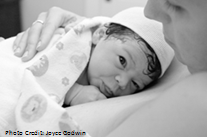 sí	1No	2ns/ no recuerda	8sí	1No	2ns/ no recuerda	82MN258MN25MN24. Antes de ponerlo sobre la piel desnuda de su pecho, ¿ el bebé fue envuelto?sí	1No	2ns/ no recuerda	8sí	1No	2ns/ no recuerda	8MN25. ¿Fue (nombre) secado o limpiado poco después del nacimiento?sí	1No	2ns/ no recuerda	8sí	1No	2ns/ no recuerda	8MN26. ¿Cuánto tiempo después del nacimiento fue (nombre) bañado/a por primera vez?Si responde “inmediatamente” o menos de 1 hora, registre ‘000’.Si responde menos de 24 horas, registre horas.Si responde “1 día” o “al día siguiente”, indague: ¿Aproximadamente cuántas horas después del nacimiento?Si responde “24 horas”, indague para asegurar la mejor estimación de menos de 24 horas o 1 día. Si responde 24 horas o más, registre días.Inmediatamente/menos de 1 hora	000Horas	1  __ __Días	2  __ __nunca bañado/a	997ns / no recuerda	998Inmediatamente/menos de 1 hora	000Horas	1  __ __Días	2  __ __nunca bañado/a	997ns / no recuerda	998MN27. Verifique MN20: ¿El niño/a nació en un centro de salud?sí, MN20=21-36 Ó 76	1No, MN20=11-12 Ó 96	2sí, MN20=21-36 Ó 76	1No, MN20=11-12 Ó 96	21MN30MN28. ¿Qué se usó para cortar el cordón umbilical?hoja nueva	1hoja usada para otros propósitos	2Tijeras	3Otro (especifique)	6ns	8hoja nueva	1hoja usada para otros propósitos	2Tijeras	3Otro (especifique)	6ns	8MN29. ¿El instrumento usado para cortar el cordón fue hervido o esterilizado antes de ser utilizado?sí	1No	2ns / no recuerda	8sí	1No	2ns / no recuerda	8MN30. ¿Se le aplicó algo al cordón después de ser cortado y hasta que se cayó?sí	1No	2ns / no recuerda	8sí	1No	2ns / no recuerda	82MN328MN32MN31. ¿Qué se le aplicó al cordón?	Indague: ¿Algo más?Clorhexidina …………………………………  A  Otro antiséptico (alcohol, licor, violeta de genciana)	Baceite de mostaza	Cceniza	DEstiércol de animal	EOtro (especifique) 	Xns / no recuerda	zClorhexidina …………………………………  A  Otro antiséptico (alcohol, licor, violeta de genciana)	Baceite de mostaza	Cceniza	DEstiércol de animal	EOtro (especifique) 	Xns / no recuerda	zMN32. Cuando nació (nombre), ¿era él/ella muy grande, más grande que el promedio, tamaño promedio, más pequeño que el promedio, o muy pequeño?Muy grande	…………………………………...1Más grande que el promedio	…………...2Tamaño promedio	…………………………...3Más pequeño que el promedio	………….4Muy pequeño	5ns	8Muy grande	…………………………………...1Más grande que el promedio	…………...2Tamaño promedio	…………………………...3Más pequeño que el promedio	………….4Muy pequeño	5ns	8MN33. ¿Pesaron a (nombre) al nacer?sí	1No	2ns	8sí	1No	2ns	82MN358MN35MN34. ¿Cuánto pesó (nombre)?Transcriba el peso de la tarjeta de salud, si está disponible.de la tarjeta	1 (kg) __ . __ __ __de lo que recuerda	2 (kg) __ . __ __ __ns	99998de la tarjeta	1 (kg) __ . __ __ __de lo que recuerda	2 (kg) __ . __ __ __ns	99998MN35. ¿Volvió su periodo menstrual después del nacimiento de (nombre)?sí	1No	2sí	1No	2MN36. ¿Alguna vez le dio pecho a (nombre)?sí	1No	2sí	1No	22MN39BMN37. ¿Cuánto tiempo después del nacimiento le dio pecho a (nombre) por primera vez?	Si la respuesta es menos de 1 hora, registre ‘00’ horas.	Si la respuesta es menos de 24 horas, registre horas.       En cualquier otro caso, registre días.Inmediatamente	000Horas	1  __ __Días	2  __ __ns / no recuerda	998Inmediatamente	000Horas	1  __ __Días	2  __ __ns / no recuerda	998MN38. Durante los tres primeros días después del parto, ¿se le dio algo de tomar a (nombre) que no fuera leche materna? sí	1No	2sí	1No	21MN39A2FinMN39A. ¿Qué se le dio a (nombre) de tomar?	Indague: ¿Algo más?	 ‘No dar nada de beber’ no es una respuesta válida y no se puede registrar la categoría de respuesta Y.MN39B. En los tres primeros días tras el parto, ¿qué se le dio a (nombre) de tomar?	Indague: ¿Algo más?‘No dar nada de beber’ (categoría Y) sólo se puede registrar si no se ha registrado ninguna otra categoría de respuesta.Leche (que no sea leche materna)	AAgua sola	BAgua con azúcar o con glucosa	CSolución medicinal para aliviar cólicos en bebés 	dSolución de agua con azúcar y sal	EJugo de frutas	FFórmula para bebés	GTé/infusiones / preparaciones tradionales de hierbas	Hmiel		Imedicamentos prescritos 	JOtro (especifique)	XNo se le dio nada de beber	YLeche (que no sea leche materna)	AAgua sola	BAgua con azúcar o con glucosa	CSolución medicinal para aliviar cólicos en bebés 	dSolución de agua con azúcar y sal	EJugo de frutas	FFórmula para bebés	GTé/infusiones / preparaciones tradionales de hierbas	Hmiel		Imedicamentos prescritos 	JOtro (especifique)	XNo se le dio nada de beber	YControles DE SALUD POST-NATALControles DE SALUD POST-NATALpnpnPN1. Verifique CM17: ¿Hubo un nacido vivo en los últimos 2 años?

Copie aquí el nombre del último nacimiento registrado en el historial de nacimientos (CM18) y úselo donde se indique:	Nombre	sí, CM17=1	1No, CM17=0 O EN BLANCO	2sí, CM17=1	1No, CM17=0 O EN BLANCO	22FinPN2. Verifique MN20: ¿El niño/a nació en un centro de salud?sí, MN20=21-36 Ó 76	1No, MN20=11-12 ó 96	2sí, MN20=21-36 Ó 76	1No, MN20=11-12 ó 96	22PN7PN3. Ahora me gustaría hacerle algunas preguntas acerca de lo que sucedió durante las horas y días después del nacimiento de (nombre).	Usted dijo que dio a luz en (nombre o tipo de centro en MN20). ¿Cuánto tiempo permaneció allí después del parto?Si es menos de un día, registre las horas.Si es menos de una semana, registre los días.De lo contrario, registre las semanas.Horas	1  __ __Días	2  __ __semanas	3  __ __ns / no recuerda	998Horas	1  __ __Días	2  __ __semanas	3  __ __ns / no recuerda	998PN4. Me gustaría hablarle acerca de los controles de salud de (nombre) después del parto. Por ejemplo, alguien examinó a (nombre), revisó el cordón o vio si (nombre) estaba bien.	Antes de que se fuera de (nombre o tipo de centro en MN20), ¿evaluó alguien la condición de salud de (nombre)?sí	1No	2sí	1No	2PN5. ¿Y sobre su condición de salud; quiero decir, alguien revisó su salud, por ejemplo, haciendo preguntas sobre el estado de su salud o examinándola?	¿Alguien revisó la condición de su salud antes de que se fuera de (nombre o tipo de centro en MN20)?sí	1No	2sí	1No	2PN6. Ahora me gustaría hablarle acerca de lo que pasó después de que se fuera de (nombre o tipo de centro en MN20).	¿Alguien revisó la condición de salud de (nombre) después de que se fuera de (nombre o tipo de centro en MN20)?sí	1No	2sí	1No	21PN122PN17PN7. Verifique MN19: ¿La atendió en el parto algún profesional de la salud, una partera tradicional o una trabajadora de salud comunitaria?sí, al menos una de las categorías de aG registrada	1No, ninguna de las categorías de a-G registrada	2sí, al menos una de las categorías de aG registrada	1No, ninguna de las categorías de a-G registrada	22PN11PN8. Usted ya ha dicho que (persona o personas en MN19) la atendió durante el parto. Ahora me gustaría hablarle acerca de los controles de salud de (nombre) después del parto; por ejemplo, alguien examinó a (nombre), revisó el cordón o vio si (nombre) estaba bien.	Después del parto y antes de que (persona o personas en MN19) se marchara, ¿(persona o personas en MN19) revisó la condición de salud de (nombre)?sí	1No	2sí	1No	2PN9. ¿Y alguna (persona o personas en MN19) chequeó su salud antes de que se marchara; por ejemplo, le hizo preguntas acerca de su salud o la examinó?sí	1No	2sí	1No	2PN10. ¿Después de que (persona o personas en MN19) se marchara, revisó alguien la salud de (nombre)?sí	1No	2sí	1No	21PN122PN19PN11. Me gustaría hablarle de los controles de salud de (nombre) después del parto. Por ejemplo, alguien examinó a (nombre), revisó el cordón o vio si el bebé estaba bien.	Después del nacimiento de (nombre) ¿revisó alguien la salud de él/ella?sí	1No	2sí	1No	22PN20PN12. ¿Esta revisión ocurrió sólo una vez, o más de una vez?una vez	1más de una vez	2una vez	1más de una vez	21PN13A2PN13BPN13A. ¿Cuánto tiempo después del parto se llevó a cabo esa revisión?PN13B. ¿Cuánto tiempo después del parto se llevó a cabo la primera de estas revisiones?Si es menos de un día, registre las horas.Si es menos de una semana, registre los días.De lo contrario, registre las semanas.Horas	1  __ __Días	2  __ __semanas	3  __ __ns / no recuerda	998Horas	1  __ __Días	2  __ __semanas	3  __ __ns / no recuerda	998PN14. ¿Quién revisó la salud de (nombre) en aquel momento?Profesional de la salud 	Doctor/a	A	Enfermera/ Comadrona	B	inserte Otra persona calificada	...…………………………………...COtra persona	Partera tradicional	F	Trabajadora de salud comunitaria 	G	Pariente / amiga/o 	HOtro (especifique)	XProfesional de la salud 	Doctor/a	A	Enfermera/ Comadrona	B	inserte Otra persona calificada	...…………………………………...COtra persona	Partera tradicional	F	Trabajadora de salud comunitaria 	G	Pariente / amiga/o 	HOtro (especifique)	XPN15. ¿Dónde se realizó esta revisión?Indague para identificar el tipo de lugar.Si no logra  determinar si es público o privado, escriba el nombre del lugar y registre temporalmente ‘76’ hasta que sepa la categoría apropiada para la respuesta.(Nombre del lugar)Hogar	hogar de la entrevistada	11	Otro hogar	12sector Público	hospital del gobierno	21	clínica / centro de salud del gobierno	22	dispensario de salud del gobierno	23	Otro público (especifique)	26Sector privado	hospital privado	31	clínica privada	32	casa de maternidad privada	33	Otro centro médico privado		(especifique) 	36NS PÚBLICO O PRIVADO	76Otro (especifique)	96Hogar	hogar de la entrevistada	11	Otro hogar	12sector Público	hospital del gobierno	21	clínica / centro de salud del gobierno	22	dispensario de salud del gobierno	23	Otro público (especifique)	26Sector privado	hospital privado	31	clínica privada	32	casa de maternidad privada	33	Otro centro médico privado		(especifique) 	36NS PÚBLICO O PRIVADO	76Otro (especifique)	96PN16. Verifique MN20: ¿Nació el niño/a en un centro de salud?sí, MN20=21-36 Ó 76	1No, MN20=11-12 ó 96	2sí, MN20=21-36 Ó 76	1No, MN20=11-12 ó 96	22PN18PN17. Después de que se fuera de (nombre o tipo de centro en MN20), ¿chequeó alguien su salud?sí	1No	2sí	1No	21PN212PN25PN18. Verifique MN19: ¿La atendió en el parto algún profesional de la salud, una partera tradicional o una trabajadora de salud comunitaria?sí, al menos una de las categorías de a-G registrada	1No, ninguna de las categorías de a-G registrada	2sí, al menos una de las categorías de a-G registrada	1No, ninguna de las categorías de a-G registrada	22PN20PN19. Después de que terminara el parto y que se fuera (persona o personas en MN19), ¿alguien revisó su salud?sí	1No	2sí	1No	21PN212PN25PN20. Después del nacimiento de (nombre), ¿revisó alguien su salud, por ejemplo, haciéndole preguntas sobre su salud o examinándola?sí	1No	2sí	1No	22PN25PN21. ¿Esta revisión ocurrió sólo una vez, o más de una vez?una vez	1más de una vez	2una vez	1más de una vez	21PN22A2PN22BPN22A. ¿Cuánto tiempo después del parto sucedió esa revisión?PN22B. ¿Cuánto tiempo después del parto se llevó a cabo la primera de estas revisiones?Si es menos de un día, registre las horas.Si es menos de una semana, registre los días.De lo contrario, registre las semanas.Horas	1  __ __Días	2  __ __semanas	3  __ __ns / no recuerda	998Horas	1  __ __Días	2  __ __semanas	3  __ __ns / no recuerda	998PN23. ¿Quién revisó su salud en aquel momento?Profesional de la salud 	Doctor/a	A	Enfermera/ Comadrona	B	inserte Otra persona calificada...	…………………………………...COtra persona	Partera tradicional	F	Trabajadora de salud comunitaria 	G	Pariente / amiga/o 	HOtro (especifique)	XProfesional de la salud 	Doctor/a	A	Enfermera/ Comadrona	B	inserte Otra persona calificada...	…………………………………...COtra persona	Partera tradicional	F	Trabajadora de salud comunitaria 	G	Pariente / amiga/o 	HOtro (especifique)	XPN24. ¿Dónde se realizó esta revisión?Indague para identificar el tipo de lugar.Si no logra determinar si es público o privado, escriba el nombre del lugar y registre temporalmente ‘76’ hasta que sepa la categoría apropiada para la respuesta.(Nombre del lugar)Hogar	hogar de la entrevistada	11	Otro hogar	12sector Público	hospital del gobierno	21	clínica / centro de salud del gobierno	22	dispensario de salud del gobierno	23	Otro público (especifique)	26Sector privado	hospital privado	31	clínica privada	32	casa de maternidad privada	33	Otro centro médico privado		(especifique) 	36NS PÚBLICO O PRIVADO	76Otro (especifique)	96Hogar	hogar de la entrevistada	11	Otro hogar	12sector Público	hospital del gobierno	21	clínica / centro de salud del gobierno	22	dispensario de salud del gobierno	23	Otro público (especifique)	26Sector privado	hospital privado	31	clínica privada	32	casa de maternidad privada	33	Otro centro médico privado		(especifique) 	36NS PÚBLICO O PRIVADO	76Otro (especifique)	96PN25. Durante los primeros dos días después del parto ¿algún profesional de la salud hizo algo de lo siguiente ya sea en el hogar o en una instalación de salud:	[A]	examinó el cordón de (nombre)?	[B]	le tomó la temperatura a (nombre)?	     [C]	le dio consejería sobre lactancia materna?		sí	No	nsexaminó el cordón	1	2	8tomó la temperatura	1	2	8consejería sobre lactancia materna	1	2	8		sí	No	nsexaminó el cordón	1	2	8tomó la temperatura	1	2	8consejería sobre lactancia materna	1	2	8PN26. Verifique MN36: ¿El niño/a fue alguna vez amamantado?sí, MN36=1	1No, MN36=2	2sí, MN36=1	1No, MN36=2	22PN28PN27. ¿Observa la lactancia de (nombre)?		sí	No	nsObserva lactancia	1	2	8		sí	No	nsObserva lactancia	1	2	8PN28. Verifique MN33: ¿Fue pesado el niño/a al nacer?sí, MN33=1	1No, MN33=2	2ns, MN33=8	3sí, MN33=1	1No, MN33=2	2ns, MN33=8	31PN29A2PN29B3PN29CPN29A. Usted mencionó que (nombre) fue pesado al nacer. Después de esto, ¿(nombre) fue pesado de nuevo por algún profesional de la salud dentro de los dos días después del nacimiento? PN29B. Usted mencionó que (nombre) no fue pesado al nacer. ¿Fue pesado/a (nombre) por algún profesional de la salud dentro de los dos días después del nacimiento?PN29C. Usted mencionó que no sabe si (nombre) fue pesado al nacer. ¿Fue pesado/a (nombre) por algún profesional de la salud dentro de los dos días después del nacimiento? sí	1No	2sí	1No	2PN30. Durante los primeros dos días después del nacimiento de (nombre), ¿algún profesional de la salud le dio información acerca de los síntomas que requieren que usted lleve a su hijo/a enfermo a un centro de salud para su atención?sí	1No	2sí	1No	2anticoncepción	CPanticoncepción	CPanticoncepción	CPCP1. Me gustaría hablar con usted de otro tema: planificación familiar.	¿Está usted embarazada ahora?sí, actualmente embarazada	1No	2ns o no está segura	81CP3CP2. Las parejas utilizan varias maneras o métodos para postergar o evitar un embarazo. 	¿Está usted actualmente haciendo algo o usando algún método para demorar o evitar un embarazo?sí	1No	21CP4CP3. ¿Alguna vez ha hecho algo o utilizado algún método para demorar o evitar un embarazo?sí	1No	21Fin2FinCP4. ¿Qué está haciendo usted ahora para demorar o evitar un embarazo?No induzca una respuesta.Si se menciona más de un método, registre cada uno.Esterilización femenina	…………………AEsterilización masculina………………...…………………Bdiu	CInyecciones	DImplantes	EPastillas	FCondón masculino…………………………GCondón femenino…………………..……….HDiafragma	IJalea/Espuma	…………………………………..Jmétodo de amenorrea de la lactancia (mela)	KAbstinencia periódica / Ritmo	LRetiro	…………………………………………...MOtro (especifique)	Xnecesidad no satisfecha	UNnecesidad no satisfecha	UNnecesidad no satisfecha	UNUN1. Verifique CP1: ¿Está embarazada actualmente?sí, CP1=1	1No, ns o no está segura, 	CP1=2 U 8	22UN6UN2. Ahora me gustaría hablar de su actual embarazo. Cuando quedó embarazada, ¿quería quedar embarazada en ese momento?sí	1No	21UN5UN3. Verifique CM11: ¿Algún nacido vivo?Ningún nacido vivo	0uno o más nacidos vivos	10UN4A1UN4BUN4A. ¿Quería usted tener un hijo/a más adelante o no quería tener hijos/as?UN4B. ¿Quería usted tener un hijo/a más adelante o no quería tener más hijos/as?más tarde	1Ninguno / No más	2UN5. Ahora me gustaría hacerle algunas preguntas sobre el futuro. Después de tener el hijo/a que ahora está esperando, ¿le gustaría tener otro hijo/a o preferiría no tener más hijos/as?tener otro Hijo/a	1Ninguno más / ninguno	2no decidido / ns	81UN82UN148UN14UN6. Verifique CP4: ¿Está utilizando ahora ‘Esterilización femenina’?sí, CP4=A	1No, Cp4≠A	21UN14UN7. Ahora me gustaría hacerle algunas preguntas sobre el futuro. ¿Le gustaría tener (un/otro) hijo/a o preferiría no tener ningún (más) hijo/s?tener (un/otro) Hijo/a	1Ninguno más / ninguno	2Dice que no puede quedar embarazada	……………………………...3no decidido / ns	82UN103UN128UN10UN8. ¿Cuánto le gustaría esperar hasta el nacimiento de (un/otro) hijo/a?	Registre la respuesta tal y como lo afirme la entrevistada.Meses	1  __ __años	2  __ __No quiere esperar (pronto/ahora)	993Dice que no puede quedar embarazada	994Después del matrimonio	995otro	996ns	998994UN12UN9. Verifique CP1: ¿Está embarazada actualmente?sí, CP1=1	1No, ns o no está segura,	CP1=2 u 8	21UN14UN10. Verifique CP2: ¿Actualmente está utilizando algún método?sí, CP2=1	1No, CP2=2	21UN14UN11. ¿Cree que es físicamente capaz de quedar embarazada en este momento?sí	1No	2ns	81UN148UN14UN12. ¿Por qué cree que no es físicamente capaz de quedar embarazada?Relaciones sexuales infrecuentes / no tiene relaciones sexuales	AMenopausia	BNunca menstruó	CHisterectomía (extirpación quirúrgica   del útero)	DHa estado intentando quedar embarazada durante los últimos 2 años o más sin resultados…………EAmenorrea postparto	FAmamantamiento	GDemasiado mayor	HFatalista	IOtro (especifique)	Xns	ZUN13. Verifique UN12: ¿Mencionó ‘nunca menstruó’?Mencionado, UN12=C	1No mencionado, UN12≠C	21FinUN14. ¿Cuándo comenzó su último periodo menstrual?Registre la respuesta usando la misma unidad indicada por la entrevistada.Si es ‘1 año’, indague:¿Hace cuántos meses?hace días	1  __ __hace semanas	2  __ __hace meses	3  __ __hace años	4  __ __En la menopausia / se le ha realizado histerectomía 	993Antes del último nacimiento	994Nunca menstruó	995993Fin994Fin995FinUN15. Verifique UN14: ¿Menstruó por última vez en el último año?sí, en el último año 	1no, un año o más 	22FinUN16. Debido a su último periodo menstrual, ¿no pudo asistir a alguna actividad social o a su trabajo o escuela?sí	1No	2ns / no segura / no hubo tal actividad	8UN17. Durante su último periodo menstrual, ¿se pudo lavar y cambiar en privado mientras se encontraba en su hogar?Sí	1No	2NS	8UN18. ¿Usted usó materiales como toallas sanitarias, tampones o telas?Sí	1No	2NS	82Fin8FinUN19. ¿Eran materiales reutilizables?Sí	1No	2NS	8MUTILACIÓN GENITAL FEMENINAMUTILACIÓN GENITAL FEMENINAFGFG1. ¿Alguna vez ha oído hablar de la circuncisión femenina?sí	1No	21FG3FG2. En algunos países existe una práctica en la que se puede llegar a cortar parte de los genitales de una niña.

¿Alguna vez ha oído hablar de esta práctica?sí	1No	22FinFG3. ¿Alguna vez ha sido usted circuncidada?sí	1No	22FG9FG4. Ahora quisiera preguntarle qué le hicieron en ese momento.

¿Se extrajo carne del área genital?Sí	1No	2NS	81FG6FG5. ¿Se cortó el área genital sin remover la carne?sí	1No	2ns	8FG6. ¿Se cosió la zona genital para cerrarla?

Si es necesario, indague: ¿Se selló?Sí	1No	2NS	8FG7. ¿Cuántos años tenía cuando la circuncidaron?

Si la entrevistada no conoce la edad exacta, indague para obtener una estimación.edad en el momento de la circuncisión	__ __ns / no recuerda	98FG8. ¿Quién realizó la circuncisión?Profesional de la salud 	Doctor/a	11	Enfermera/ Comadrona	12Otro profesional de la salud		(especifique)	16personas tradicionales ‘circuncidador’ tradicional	21	partera tradicional	22	Otro tradicional		(especifique)	26NS	98FG9. Sume CM4 para Número de hijas en casa y CM7 para Número de hijas en otra parte:número total de hijas vivas	___ ___FG10. Sólo para asegurarme de que lo entendí bien, usted tiene (número total en FG9) hijas vivas. ¿Es esto correcto?Sí	1No	21FG12FG11. Compruebe las respuestas de CM1-CM11 y realice las correcciones necesarias hasta que la respuesta en FG10 sea ‘Sí’.FG12. Verifique FG9: ¿Número de hijas vivas?No hay hijas vivas	0al menos una hija viva	10FG24FG13. Pida a la entrevistada que le diga el nombre de su(s) hija(s), comenzando con la hija menor (si hay más de una hija). Escriba el nombre de cada hija en FG14. Luego, haga las preguntas FG15 a FG22 para cada hija a la vez.

El número total de hijas en FG14 debe ser igual al número en FG9.

Si tiene más de 4 hijas, use cuestionarios adicionales.[D1]más joven[D2]2da más joven[D3]3ra más joven[D4]4ta más jovenFG14. Nombre de la hija____________________________________________FG15. ¿Qué edad tiene (nombre)?edad	 ___ ___edad	 ___ ___edad	 ___ ___edad	 ___ ___FG16. ¿Tiene (nombre) menos de 15 años de edad?sÍ	1No	2	FG23sÍ	1No	2	FG23sÍ	1No	2	FG23sÍ	1No	2	FG23FG17. ¿Está (nombre) circuncidada?sÍ	1No	2	FG23sÍ	1No	2	FG23sÍ	1No	2	FG23sÍ	1No	2	FG23FG18. ¿Qué edad tenía (nombre) cuando esto sucedió?Si la entrevistada no conoce la edad exacta, indague para obtener una estimación.edad	___ ___ns	98edad	___ ___ns	98edad	___ ___ns	98edad	___ ___ns	98FG19. Ahora quisiera preguntarle qué le hicieron a (nombre) en ese momento.

¿Se extrajo carne del área genital?sÍ	1	FG21No	2ns	8sÍ	1	FG21No	2ns	8sÍ	1	FG21No	2ns	8sÍ	1	FG21No	2ns	8FG20. ¿Se cortó el área genital sin remover la carne?sí	1No	2ns	8sí	1No	2ns	8sí	1No	2ns	8sí	1No	2ns	8FG21. ¿Se cosió la zona genital para cerrarla?	Si es necesario, indague: ¿Se selló?sí	1No	2ns	8sí	1No	2ns	8sí	1No	2ns	8sí	1No	2ns	8FG22. ¿Quién realizó la circuncisión?Profesional de la salud 	Doctor/A ………..11	Enfermera/ Comadrona…...12Otro profesional de la salud		(especifique)_____ 16personas tradicionales ‘circuncidador’ tradicional……21	parteratradicional……22	Otro tradicional		(especifique)_____ 26ns	98Profesional de la salud 	Doctor/A ………..11	Enfermera/ Comadrona…...12Otro profesional de la salud		(especifique)_____ 16personas tradicionales ‘circuncidador’ tradicional……21	parteratradicional……22	Otro tradicional		(especifique)_____ 26	26ns………….	98Profesional de la salud 	Doctor/A ………..11	Enfermera/ Comadrona…...12Otro profesional de la salud		(especifique)_____ 16personas tradicionales ‘circuncidador’ tradicional……21	parteratradicional……22	Otro tradicional		(especifique)_____ 26ns..	98Profesional de la salud 	Doctor/A ………..11	Enfermera/ Comadrona…...12Otro profesional de la salud		(especifique)_____ 16personas tradicionales ‘circuncidador’ tradicional……21	parteratradicional……22	Otro tradicional		(especifique)_____ 26ns..	98FG23. ¿Tiene otra hija?sí	1	[D2]No	2	FG24sí	1	[D3]No	2	FG24sí	1	[D4]No	2	FG24sí	1	[D5]No	2	FG24Marque aquí si se utilizó un cuestionario adicional:	FG24. ¿Cree usted que esta práctica debe continuar o debe ser descontinuada?Continuar	1descontinuar	2Depende	3ns	8actitud frente a la violencia doméstica	DVactitud frente a la violencia doméstica	DVactitud frente a la violencia doméstica	DVDV1. A veces un esposo está molesto o se enoja por cosas que la esposa hace. En su opinión, ¿se justifica que el esposo golpee a su esposa en las siguientes situaciones:	[A]	Si ella sale sin avisarle?	[B]	Si ella descuida a los niños/as?	[C]	Si ella discute con él?	[D]	Si ella se niega a tener relaciones sexuales con él?	[E]	Si se le quema la comida?		sí	No	nsSale sin avisarle	1	2	8Descuida a los niños/as	1	2	8Discute con él	1	2	8Se niega a tenerrelaciones sexuales	1	2	8Se le quema la comida	1	2	8VictimizaciónVTVTVT1. Verifique la presencia de otras personas alrededor. Antes de seguir, asegure privacidad.Ahora me gustaría hacerle algunas preguntas sobre delitos en los que usted fue personalmente la víctima. 	Permítame asegurarle de nuevo que sus respuestas son completamente confidenciales y no se compartirán con nadie.	En los últimos tres años, es decir, desde (mes de la entrevista) de (año de la entrevista menos 3), ¿alguien le ha quitado algo o lo ha intentado usando la fuerza o amenazando con usarla?	Incluya solo los incidentes en los que la entrevistada fue personalmente la víctima y excluya aquellos vividos únicamente por otros miembros del hogar.	Si es necesario, ayude a la entrevistada a establecer el  periodo que debe recordar, y asegúrese de que le deja tiempo suficiente para ello. Puede alentarla: Puede ser difícil recordar esta clase de incidentes, así que tómese el tiempo que necesite para pensar sus respuestas.sí	1No	2ns	82VT9B8VT9BVT2. ¿Este incidente ocurrió en los últimos 12 meses, es decir, desde (mes de la entrevista) de (año de la entrevista menos 1)?Sí, en los últimos 12 meses	……………..1No, hace más de 12 meses	………………..2NS / No lo recuerda	82VT5B8VT5BVT3. ¿Cuántas veces ha ocurrido este incidente en los últimos 12 meses?	Si ‘NS/No lo recuerda’, indague: ¿Ha pasado una vez, dos, o al menos tres veces?una vez	1dos veces	2tres o más veces	3ns / no recuerda	8VT4. Verifique VT3: ¿Una o más veces?una vez, VT3=1	1Más de una vez o NS,	VT3=2, 3 u 8	21VT5A2VT5BVT5A. Cuando ocurrió este incidente, ¿le robaron algo?VT5B. Cuando ocurrió este incidente por última vez, ¿le robaron algo?sí	1No	2ns / No está segura	8VT6.  ¿Esta(s) persona(s) tenía(n) un arma?sí	1No	2ns / No está segura	82VT88VT8VT7. ¿Se usó un cuchillo, una pistola o algo más como arma?	Registre todo aquello que corresponda.sí, un cuchillo	Así, una pistola	Bsí, algo más	XVT8. ¿Denunció usted u otra persona el incidente a la policía?	Si es ‘Sí’, indague: ¿El incidente lo denunció usted o alguien más?Sí, lo denunció la entrevistada	1Sí, lo denunció otra persona	2No, no se denunció	3NS / No está segura	81VT9A2VT9A3VT9A8VT9AVT9A. Aparte del incidente/s que acaba de mencionar, en los últimos tres años; esto es, desde (mes de la entrevista) de (año de la entrevista menos 3), ¿la han atacado físicamente?VT9B. En el mismo periodo, es decir, en los últimos tres años, esto es, desde (mes de la entrevista) de (año de la entrevista menos 3), ¿la han atacado físicamente?Si es ‘No’, indague: Un ataque puede producirse en casa o en cualquier lugar fuera de ésta, como en otras casas, en la calle, en la escuela, en el transporte público, en restaurantes o en su lugar de trabajo.	Incluya solo los incidentes en los que la entrevistada fue personalmente la víctima y excluya aquellos sufridos solamente por otros miembros del hogar. Excluya aquellos incidentes en los que el propósito era quitarle algo a la entrevistada, que deberían estar registrados en VT1.sí	1No	2ns	82VT208VT20VT10. ¿Este incidente ocurrió en los últimos 12 meses, es decir, desde (mes de la entrevista) de (año de la entrevista menos 1)?sí, durante los últimos 12 meses	1No, hace más de 12 meses	2ns / no recuerda	82VT12B8VT12BVT11. ¿Cuántas veces ocurrió este incidente en los últimos 12 meses?	Si ‘NS/No lo recuerda’, indague: ¿Ha pasado una vez, dos o al menos tres veces?una vez	1dos veces	2tres o más veces	3ns / no recuerda	81VT12A2VT12B3VT12B8VT12BVT12A. ¿Dónde sucedió?VT12B. ¿Dónde sucedió la última vez?En la casa	11En otra casa	12En la calle	21En el transporte público	22En un restaurante/cafetería/bar	23Otro lugar público (especifique)	26En la escuela	31En el lugar de trabajo	32Otro lugar (especifique)	96VT13. ¿Cuántas personas cometieron el delito?	Si ‘NS/No lo recuerda’, indague: ¿Fue una persona, dos o al menos tres?una persona	1dos personas	2Tres o más personas	3ns / no recuerda	81VT14A2VT14B3VT14B8VT14BVT14A. En el momento del incidente, ¿reconoció usted a la persona?VT14B. En el momento del incidente, ¿reconoció usted al menos a una de las personas?sí	1No	2ns / no recuerda	8VT17. ¿Tenía(n) la(s) persona(s) un arma?sí	1No	2ns / no recuerda	82VT198VT19VT18. ¿Se usó un cuchillo, una pistola o algo más como arma?	Registre todo lo que corresponda.sí, un cuchillo	Así, una pistola	Bsí, algo más	XVT19. ¿Denunció usted u otra persona el incidente a la policía?	Si es ‘Sí’, indague: ¿El incidente lo denunció usted o alguien más?Sí, lo denunció la entrevistada	1Sí, lo denunció otra persona	2No, no SE denunció	3ns / No está segura	8VT20. ¿Qué tan segura se siente usted caminando sola por su vecindario de noche?muy segura	1Segura	2insegura	3muy insegura	4nunca camina sola de noche	7VT21. ¿Qué tan segura se siente usted estando sola en casa de noche?muy segura	1Segura	2insegura	3muy insegura	4nunca está sola en casa de noche	7VT22. En los últimos 12 meses, ¿se ha sentido personalmente discriminada o acosada por los siguientes motivos?
[A] ¿Origen étnico o de inmigración?

[B] ¿Sexo?

[C] ¿Orientación sexual?

[D] ¿Edad?

[E] ¿Religión o creencias?

[F] ¿Discapacidad?

[X] ¿Por cualquier otra razón?		sí	No	nsétnico / inmigración	1	2	8SEXO	1	2	8orientación sexual	1	2	8edad	1	2	8Religión / creenciaS	1	2	8Discapacidad	1	2	8Otra razón	1	2	8Matrimonio/UNIóNMAMAMA1. ¿Está usted actualmente casada o viviendo con una pareja como si estuviera casada?sí, actualmente casada	1sí, viviendo en pareja	2No, no en unión	33MA5MA2. ¿Cuántos años tiene su (esposo/pareja)?Indague: ¿Cuántos años cumplió su (esposo/pareja) en su último cumpleaños? edad en años	__ __ns	98MA798MA7MA2. ¿Cuántos años tiene su (esposo/pareja)?Indague: ¿Cuántos años cumplió su (esposo/pareja) en su último cumpleaños? edad en años	__ __ns	98MA3. Además de usted, ¿su (esposo/pareja) tiene otras esposas o parejas o vive con otras mujeres como si estuviera casado?sí	1No	22MA7MA4. ¿Cuántas otras esposas o compañeras tiene él?Número	__ __ns	98MA798MA7MA5. ¿Ha estado usted alguna vez casada o ha vivido con alguien como si estuviera casada?sí, casada en el pasado	1sí, vivió con pareja en el pasado	2No	33FinMA6. ¿Cuál es su estado conyugal ahora: es usted viuda, divorciada o separada?viuda	1Divorciada	2Separada	3MA7. ¿Ha estado usted casada o ha vivido con alguien sólo una vez o más de una vez?solo una vez	1más de una vez	21MA8A2MA8BMA8A. ¿En qué mes y año comenzó a vivir con su (esposo/pareja)?MA8B. ¿En qué mes y año comenzó a vivir con su primer (esposo/pareja)?fecha de la (primera) unión	Mes	__ __	ns mes	98	año	__ __ __ __	ns año	9998MA9. Verifique MA8A/B: ¿Está registrado ‘NS AÑO’?sí, ma8A/b=9998	1No, MA8A/B≠9998	22FinMA10. Verifique MA7: ¿En unión solo una vez?Sí, MA7=1	1No, MA7=2	21MA11A2MA11BMA11A. ¿Qué edad tenía usted cuando comenzó a vivir con su (esposo/ pareja)?MA11B. ¿Qué edad tenía usted cuando comenzó a vivir con su primer (esposo/ pareja)?edad en años	__ __FUNcionamiento  en adultosFUNcionamiento  en adultosFUNcionamiento  en adultosAFAFAFAF1. Verifique WB4: ¿Edad de la entrevistada?AF1. Verifique WB4: ¿Edad de la entrevistada?edad 15-17 años	1edad 18-49 años	2edad 15-17 años	1edad 18-49 años	2edad 15-17 años	1edad 18-49 años	21FinAF2. ¿Usa anteojos o lentes de contacto?	Incluya el uso de anteojos para leer.AF2. ¿Usa anteojos o lentes de contacto?	Incluya el uso de anteojos para leer.sí	1No	2sí	1No	2sí	1No	2AF3. ¿Usa una prótesis auditiva?AF3. ¿Usa una prótesis auditiva?sí	1No	2sí	1No	2sí	1No	2AF4. Ahora voy a preguntarle por las dificultades que puede que tenga al realizar una serie de actividades. Para cada actividad tendrá cuatro respuestas posibles. Podría decir que usted  1) no tiene ninguna dificultad, 2) tiene cierta dificultad 3) tiene mucha dificultad, o 4) le resulta imposible realizar la actividad.Repita las categorías en cada pregunta siempre que la entrevistada no utilice una de estas respuestas:	Recuerde, las cuatro posibles respuestas son: 1) no tiene ninguna dificultad, 2) cierta dificultad 3) tiene mucha dificultad, o 4) le resulta imposible realizar la actividadAF4. Ahora voy a preguntarle por las dificultades que puede que tenga al realizar una serie de actividades. Para cada actividad tendrá cuatro respuestas posibles. Podría decir que usted  1) no tiene ninguna dificultad, 2) tiene cierta dificultad 3) tiene mucha dificultad, o 4) le resulta imposible realizar la actividad.Repita las categorías en cada pregunta siempre que la entrevistada no utilice una de estas respuestas:	Recuerde, las cuatro posibles respuestas son: 1) no tiene ninguna dificultad, 2) cierta dificultad 3) tiene mucha dificultad, o 4) le resulta imposible realizar la actividadAF5. Verifique AF2: ¿La entrevistada usa anteojos o lentes de contacto?AF5. Verifique AF2: ¿La entrevistada usa anteojos o lentes de contacto?sí, AF2=1	1No, AF2=2	2sí, AF2=1	1No, AF2=2	2sí, AF2=1	1No, AF2=2	21AF6A2AF6BAF6A. Cuando usa anteojos o lentes de contacto, ¿tiene dificultad para ver?AF6B. ¿Tiene dificultades para ver?AF6A. Cuando usa anteojos o lentes de contacto, ¿tiene dificultad para ver?AF6B. ¿Tiene dificultades para ver?Ninguna dificultad	1Cierta dificultad	2Mucha dificultad	3le resulta imposible ver	4Ninguna dificultad	1Cierta dificultad	2Mucha dificultad	3le resulta imposible ver	4Ninguna dificultad	1Cierta dificultad	2Mucha dificultad	3le resulta imposible ver	4AF7. Verifique AF3: ¿La entrevistada usa prótesis auditiva?AF7. Verifique AF3: ¿La entrevistada usa prótesis auditiva?sí, AF3=1	1No, AF3=2	2sí, AF3=1	1No, AF3=2	2sí, AF3=1	1No, AF3=2	21AF8A2AF8BAF8A. Cuando usa su(s) prótesis auditiva(s), ¿tiene dificultad para oír?AF8B. ¿Tiene dificultad para oír?AF8A. Cuando usa su(s) prótesis auditiva(s), ¿tiene dificultad para oír?AF8B. ¿Tiene dificultad para oír?Ninguna dificultad	1Cierta dificultad	2Mucha dificultad	3le resulta imposible oír	4Ninguna dificultad	1Cierta dificultad	2Mucha dificultad	3le resulta imposible oír	4Ninguna dificultad	1Cierta dificultad	2Mucha dificultad	3le resulta imposible oír	4AF9. ¿Tiene dificultad para caminar o subir escalones?AF9. ¿Tiene dificultad para caminar o subir escalones?Ninguna dificultad	1Cierta dificultad	2Mucha dificultad	3le resulta imposible caminar o subir escalones……………………….........4Ninguna dificultad	1Cierta dificultad	2Mucha dificultad	3le resulta imposible caminar o subir escalones……………………….........4Ninguna dificultad	1Cierta dificultad	2Mucha dificultad	3le resulta imposible caminar o subir escalones……………………….........4AF10. ¿Tiene dificultad para recordar o concentrarse?AF10. ¿Tiene dificultad para recordar o concentrarse?Ninguna dificultad	1Cierta dificultad	2Mucha dificultad	3le resulta imposible recordar o concentrarse..…….4Ninguna dificultad	1Cierta dificultad	2Mucha dificultad	3le resulta imposible recordar o concentrarse..…….4Ninguna dificultad	1Cierta dificultad	2Mucha dificultad	3le resulta imposible recordar o concentrarse..…….4AF11. ¿Tiene dificultad con su cuidado propio, como bañarse o vestirse?AF11. ¿Tiene dificultad con su cuidado propio, como bañarse o vestirse?Ninguna dificultad	1Cierta dificultad	2Mucha dificultad	3le resulta imposible encargarse de su cuidado propio ……………………………4Ninguna dificultad	1Cierta dificultad	2Mucha dificultad	3le resulta imposible encargarse de su cuidado propio ……………………………4Ninguna dificultad	1Cierta dificultad	2Mucha dificultad	3le resulta imposible encargarse de su cuidado propio ……………………………4AF12. Usando su idioma habitual, ¿tiene dificultades para comunicarse, por ejemplo, para entender o hacerse entender?AF12. Usando su idioma habitual, ¿tiene dificultades para comunicarse, por ejemplo, para entender o hacerse entender?Ninguna dificultad	1Cierta dificultad	2Mucha dificultad	3Ninguna dificultad	1Cierta dificultad	2Mucha dificultad	3Ninguna dificultad	1Cierta dificultad	2Mucha dificultad	3COMPORTAMIENTO SEXUAL	SBCOMPORTAMIENTO SEXUAL	SBCOMPORTAMIENTO SEXUAL	SBCOMPORTAMIENTO SEXUAL	SBCOMPORTAMIENTO SEXUAL	SBCOMPORTAMIENTO SEXUAL	SBSB1. Compruebe la presencia de otros. Antes de continuar, haga todo lo posible para asegurar la privacidad. Ahora me gustaría hacerle algunas preguntas sobre la actividad sexual con el fin de entender mejor algunos temas importantes de la vida.	Permítame asegurarle una vez más que sus respuestas son completamente confidenciales y no se compartirán con nadie. Si llegamos a cualquier pregunta que usted no quiera contestar, dígame y pasaremos a la siguiente pregunta.

¿Qué edad tenía usted cuando mantuvo relaciones sexuales por primera vez?Nunca mantuvo relaciones sexuales	00Edad en años	__ __Por primera vez cuando comenzó a vivir con (primer) esposo/pareja	95Nunca mantuvo relaciones sexuales	00Edad en años	__ __Por primera vez cuando comenzó a vivir con (primer) esposo/pareja	95Nunca mantuvo relaciones sexuales	00Edad en años	__ __Por primera vez cuando comenzó a vivir con (primer) esposo/pareja	9500Fin00FinSB2. Me gustaría preguntarle sobre su actividad sexual reciente.	¿Cuándo fue la última vez que mantuvo relaciones sexuales?	Registre las respuestas en días, semanas o meses si es menor de 12 meses (un año).
Si es 12 meses (un año) o más, la respuesta debe ser registrada en años.HACE DÍAS	1 __  __HACE SEMANAS	2 __  __HACE MESES	3 __  __HACE AÑOS	4 __  __HACE DÍAS	1 __  __HACE SEMANAS	2 __  __HACE MESES	3 __  __HACE AÑOS	4 __  __HACE DÍAS	1 __  __HACE SEMANAS	2 __  __HACE MESES	3 __  __HACE AÑOS	4 __  __4Fin4FinSB3. La última vez que mantuvo relaciones sexuales, ¿se usó un condón?SÍ	1No	2SÍ	1No	2SÍ	1No	2SB4. ¿Qué relación tenía usted con quien mantuvo relaciones sexuales la última vez?Indague para asegurarse que la respuesta se refiere a la relación en el momento de la relación sexualSi es “novio”, pregunte:¿Vivían juntos como si estuvieran casados?Si la respuesta es “sí”, registre “2”.Si la respuesta es “no”, registre “3”.Esposo	1Pareja conviviente	2Novio	3Compañero casual	4Cliente / trabajador sexual	5Otro (especifique)	6Esposo	1Pareja conviviente	2Novio	3Compañero casual	4Cliente / trabajador sexual	5Otro (especifique)	6Esposo	1Pareja conviviente	2Novio	3Compañero casual	4Cliente / trabajador sexual	5Otro (especifique)	63SB64SB65SB66SB63SB64SB65SB66SB6SB5. Verifique MA1: ¿Actualmente casada o viviendo con una pareja?SÍ, MA1=1 Ó 2	1No, MA1=3	2SÍ, MA1=1 Ó 2	1No, MA1=3	2SÍ, MA1=1 Ó 2	1No, MA1=3	21SB71SB7SB6. ¿Qué edad tiene esta persona?Si la respuesta es “NS”, indague:        ¿Más o menos qué edad tiene esta persona?EDAD DE LA PAREJA SEXUAL	__ __NS	98EDAD DE LA PAREJA SEXUAL	__ __NS	98EDAD DE LA PAREJA SEXUAL	__ __NS	98SB7. Aparte de esta persona, ¿ha mantenido relaciones sexuales con alguna otra persona en los últimos 12 meses?sí	1No	2sí	1No	2sí	1No	22Fin2FinSB8. La última vez que mantuvo relaciones sexuales con otra persona, ¿se usó un condón?sí	1No	2sí	1No	2sí	1No	2SB9. ¿Qué relación tenía con esa persona?Indague para asegurarse que la respuesta se refiere a la relación en el momento de la relación sexualSi es “novio”, pregunte:¿Vivían juntos como si estuvieran casados?Si la respuesta es “sí”, registre “2”. Si la respuesta es “no”, registre “3”.Esposo	1Pareja conviviente	2Novio	3Compañero casual	4Cliente / trabajador sexual	5Otro (especifique)	6Esposo	1Pareja conviviente	2Novio	3Compañero casual	4Cliente / trabajador sexual	5Otro (especifique)	6Esposo	1Pareja conviviente	2Novio	3Compañero casual	4Cliente / trabajador sexual	5Otro (especifique)	63SB124SB125SB126SB123SB124SB125SB126SB12SB10. Verifique MA1: ¿Actualmente casada o viviendo con una pareja?sí, MA1=1 ó 2	1No, MA1=3	2sí, MA1=1 ó 2	1No, MA1=3	2sí, MA1=1 ó 2	1No, MA1=3	22SB122SB12SB11. Verifique MA7: ¿Casada o viviendo con una pareja solo una vez?sí, MA7=1	1No, MA7≠1	2sí, MA7=1	1No, MA7≠1	2sí, MA7=1	1No, MA7≠1	21Fin1FinSB12. ¿Qué edad tiene esa persona?Si la respuesta es “NS”, indague:          ¿Más o menos qué edad tiene esta persona?edad de la pareja sexual	__ __ns	98edad de la pareja sexual	__ __ns	98edad de la pareja sexual	__ __ns	98VIH/SIDA	HAVIH/SIDA	HAVIH/SIDA	HAHA1. Ahora me gustaría hablar con usted acerca de algo más.
¿Alguna vez ha oído hablar del VIH o SIDA?sí	1No	22FinHA2. El VIH es el virus que puede conducir al SIDA.
¿Pueden las personas reducir el riesgo de contraer el  VIH teniendo solamente una pareja sexual no infectada que no tenga otras parejas sexuales?sí	1No	2ns	8HA3. ¿Pueden las personas contagiarse con el VIH a través de la picadura de un mosquito?sí	1No	2ns	8HA4. ¿Pueden las personas reducir el riesgo de contraer el VIH usando condón cada vez que mantienen relaciones sexuales?sí	1No	2ns	8HA5. ¿Pueden las personas contagiarse del VIH al compartir la comida con una persona que tenga el VIH?sí	1No	2ns	8HA6. ¿Pueden las personas contagiarse del VIH por brujería o por otros medios sobrenaturales?sí	1No	2ns	8HA7. ¿Es posible que una persona que parezca saludable tenga el VIH?sí	1No	2ns	8HA8. ¿Puede el VIH ser transmitido de madre a hijo/a:[A]	Durante el embarazo?	[B]	Durante el parto?	[C]	Mientras está amamantando?		sí	No	nsDurante el embarazo	1	2	8Durante el parto	1	2	8amamantando	1	2	8HA8. ¿Puede el VIH ser transmitido de madre a hijo/a:[A]	Durante el embarazo?	[B]	Durante el parto?	[C]	Mientras está amamantando?		sí	No	nsDurante el embarazo	1	2	8Durante el parto	1	2	8amamantando	1	2	8HA9. Verifique HA8 [A], [B] y [C]: ¿Al menos un ‘Sí’ registrado?sí	1No	22HA11HA10. ¿Hay medicamentos especiales que un médico o una enfermera puedan dar a una mujer infectada con el VIH para reducir el riesgo de transmitírselo al bebé?sí 	1No	2ns	8HA11. Verifique CM17: ¿Hubo algún nacido vivo en los últimos dos años?	Copie el nombre del último nacimiento que aparece en el historial de nacimientos (CM18) aquí y úselo donde se indica:	Nombre	sí, CM17=1	1No, CM17=0 o EN BLANCO	22HA24HA12. Verifique MN2: ¿Se recibió atención prenatal?sí, MN2=1	1No, MN2=2	22HA17HA13. Durante cualquier visita prenatal a lo largo de su embarazo de (nombre), ¿se le dio información sobre:[A]	bebés que se infectan del VIH de su madre?[B]	lo que usted puede hacer para evitar contagiarse del VIH?[C]	hacerse una prueba del VIH?	¿Se le:[D]	ofreció hacerle una prueba para el VIH?		sí  No  nsvih de la madre	1      2       8Cosas que hacer	1      2       8Hacerse la prueba del VIH	1      2       8Se le ofreció una prueba para el vih	1      2       8HA14. No quiero saber los resultados, pero ¿se le hizo alguna prueba para detectar el VIH como parte de sus cuidados prenatales?sí	1No	2ns	82HA178HA17HA15. No quiero saber los resultados, pero ¿recibió usted los resultados de esa prueba?sí	1No	2ns	82HA178HA17HA16. Después de recibir los resultados, ¿le dieron alguna información de salud o consejería relacionada con el VIH?sí	1No	2ns	8HA17. Verifique MN20: ¿Nació el niño/a en un centro de salud?sí, MN20=21-36 Ó 76	1No, MN20=11-12 ó 96	22HA21HA18. ¿Se le ofreció alguna prueba para detectar el VIH entre el momento de su llegada para el parto y antes de que naciera el bebé?sí	1No	2HA19. No quiero saber los resultados, pero ¿se hizo la prueba del VIH en ese momento?sí	1No	22HA21HA20. No quiero saber los resultados, pero ¿obtuvo los resultados de la prueba?sí	1No	21HA222HA22HA21. Verifique HA14: ¿Se realizó una prueba del VIH a la entrevistada como parte de la atención prenatal?sí, HA14=1	1No o no hay respuesta, HA14≠1	22HA24HA22. ¿Se ha hecho una prueba del VIH desde aquella vez que le hicieron la prueba durante su embarazo?sí	1No	21HA25HA23. ¿Cuántos meses hace de su prueba del VIH más reciente?hace menos de 12 meses	1hace 12-23 meses	2hace 2 o más años	31HA282HA283HA28HA24. No quiero saber los resultados, pero ¿alguna vez se hecho la prueba del VIH?sí	1No	22HA27HA25. ¿Cuántos meses hace de su prueba del VIH más reciente?hace menos de 12 meses	1hace 12-23 meses	2hace 2 o más años	3HA26. No quiero saber los resultados, pero ¿recibió los resultados de esa prueba?sí	1No	2ns	81HA282HA288HA28HA27. ¿Conoce algún lugar al que la gente puede ir para que se le haga una prueba del VIH?sí	1No	2HA28. ¿Ha oído hablar de kits de prueba que las personas pueden usar para hacerse ellas mismas la prueba del VIH?sí	1No	22HA30HA29. ¿Alguna vez se ha realizado la prueba del VIH usando un kit de auto-prueba?sí	1No	2HA30. ¿Usted le compraría verduras frescas a un tendero o vendedor si supiera que esta persona tiene el VIH?sí	1No	2ns / No está segura / Depende	8HA31. ¿Cree usted que se debe permitir a los niños/as que viven con el VIH asistir a la escuela con niños/as que no tienen el VIH?sí	1No	2ns / No está segura / Depende	8HA32. ¿Cree usted que las personas dudan en hacerse una prueba del VIH porque tienen miedo de cómo reaccionarán otras personas si el resultado de la prueba es positivo?sí	1No	2ns / No está segura / Depende	8HA33. ¿Se habla mal de las personas que viven con el VIH, o de las que se cree que viven con el VIH?sí	1No	2ns / No está segura / Depende	8HA34. ¿Las personas que viven con el VIH, o las que se cree que viven con el VIH, pierden el respeto de otras personas?sí	1No	2ns / No está segura / Depende	8HA35. ¿Está de acuerdo o en desacuerdo con la siguiente declaración?

Me avergonzaría si alguien de mi familia tuviera el VIH.de acuerdo	1en desacuerdo	2ns / No está segura / Depende	8HA36. ¿Teme que podría contraer el VIH si entra en contacto con la saliva de una persona que vive con el VIH?sí	1No	2dice que tiene el VIH	7ns / No está segura / Depende	8mortalidad materna	mmmortalidad materna	mmmortalidad materna	mmmortalidad materna	mmmortalidad materna	mmmortalidad materna	mmmortalidad materna	mmMM1. Ahora me gustaría hacerle algunas preguntas sobre sus hermanos y hermanas nacidos/as de su  madre biológica, incluyendo a los que estén viviendo con usted, a los que vivan en cualquier otro lugar y a los que hayan fallecido. De nuestra experiencia en encuestas anteriores, sabemos que a veces puede ser difícil establecer una lista completa de todos los hijos e hijas nacidos/as de su madre biológica. Trabajaré en conjunto con usted para delinear una lista lo más completa posible y para recordar todos sus hermanos y hermanas. Me podría decir ahora los nombres de todos sus hermanos y hermanas nacidos/as de su madre biológica?    Enumere todos los nombres en las líneas [A] a [H] abajo. Todavía no registre el número de orden. Si hubiera más que 8 hermanos/as, use cuestionarios adicionales. MM1. Ahora me gustaría hacerle algunas preguntas sobre sus hermanos y hermanas nacidos/as de su  madre biológica, incluyendo a los que estén viviendo con usted, a los que vivan en cualquier otro lugar y a los que hayan fallecido. De nuestra experiencia en encuestas anteriores, sabemos que a veces puede ser difícil establecer una lista completa de todos los hijos e hijas nacidos/as de su madre biológica. Trabajaré en conjunto con usted para delinear una lista lo más completa posible y para recordar todos sus hermanos y hermanas. Me podría decir ahora los nombres de todos sus hermanos y hermanas nacidos/as de su madre biológica?    Enumere todos los nombres en las líneas [A] a [H] abajo. Todavía no registre el número de orden. Si hubiera más que 8 hermanos/as, use cuestionarios adicionales. MM1. Ahora me gustaría hacerle algunas preguntas sobre sus hermanos y hermanas nacidos/as de su  madre biológica, incluyendo a los que estén viviendo con usted, a los que vivan en cualquier otro lugar y a los que hayan fallecido. De nuestra experiencia en encuestas anteriores, sabemos que a veces puede ser difícil establecer una lista completa de todos los hijos e hijas nacidos/as de su madre biológica. Trabajaré en conjunto con usted para delinear una lista lo más completa posible y para recordar todos sus hermanos y hermanas. Me podría decir ahora los nombres de todos sus hermanos y hermanas nacidos/as de su madre biológica?    Enumere todos los nombres en las líneas [A] a [H] abajo. Todavía no registre el número de orden. Si hubiera más que 8 hermanos/as, use cuestionarios adicionales. MM1. Ahora me gustaría hacerle algunas preguntas sobre sus hermanos y hermanas nacidos/as de su  madre biológica, incluyendo a los que estén viviendo con usted, a los que vivan en cualquier otro lugar y a los que hayan fallecido. De nuestra experiencia en encuestas anteriores, sabemos que a veces puede ser difícil establecer una lista completa de todos los hijos e hijas nacidos/as de su madre biológica. Trabajaré en conjunto con usted para delinear una lista lo más completa posible y para recordar todos sus hermanos y hermanas. Me podría decir ahora los nombres de todos sus hermanos y hermanas nacidos/as de su madre biológica?    Enumere todos los nombres en las líneas [A] a [H] abajo. Todavía no registre el número de orden. Si hubiera más que 8 hermanos/as, use cuestionarios adicionales. MM1. Ahora me gustaría hacerle algunas preguntas sobre sus hermanos y hermanas nacidos/as de su  madre biológica, incluyendo a los que estén viviendo con usted, a los que vivan en cualquier otro lugar y a los que hayan fallecido. De nuestra experiencia en encuestas anteriores, sabemos que a veces puede ser difícil establecer una lista completa de todos los hijos e hijas nacidos/as de su madre biológica. Trabajaré en conjunto con usted para delinear una lista lo más completa posible y para recordar todos sus hermanos y hermanas. Me podría decir ahora los nombres de todos sus hermanos y hermanas nacidos/as de su madre biológica?    Enumere todos los nombres en las líneas [A] a [H] abajo. Todavía no registre el número de orden. Si hubiera más que 8 hermanos/as, use cuestionarios adicionales. MM1. Ahora me gustaría hacerle algunas preguntas sobre sus hermanos y hermanas nacidos/as de su  madre biológica, incluyendo a los que estén viviendo con usted, a los que vivan en cualquier otro lugar y a los que hayan fallecido. De nuestra experiencia en encuestas anteriores, sabemos que a veces puede ser difícil establecer una lista completa de todos los hijos e hijas nacidos/as de su madre biológica. Trabajaré en conjunto con usted para delinear una lista lo más completa posible y para recordar todos sus hermanos y hermanas. Me podría decir ahora los nombres de todos sus hermanos y hermanas nacidos/as de su madre biológica?    Enumere todos los nombres en las líneas [A] a [H] abajo. Todavía no registre el número de orden. Si hubiera más que 8 hermanos/as, use cuestionarios adicionales. MM1. Ahora me gustaría hacerle algunas preguntas sobre sus hermanos y hermanas nacidos/as de su  madre biológica, incluyendo a los que estén viviendo con usted, a los que vivan en cualquier otro lugar y a los que hayan fallecido. De nuestra experiencia en encuestas anteriores, sabemos que a veces puede ser difícil establecer una lista completa de todos los hijos e hijas nacidos/as de su madre biológica. Trabajaré en conjunto con usted para delinear una lista lo más completa posible y para recordar todos sus hermanos y hermanas. Me podría decir ahora los nombres de todos sus hermanos y hermanas nacidos/as de su madre biológica?    Enumere todos los nombres en las líneas [A] a [H] abajo. Todavía no registre el número de orden. Si hubiera más que 8 hermanos/as, use cuestionarios adicionales. [A]	 __ __[B]	 __ __[B]	 __ __[C]	 __ __[D]	 __ __[D]	 __ __[D]	 __ __[E]	 __ __[F]	 __ __[F]	 __ __[G]	 __ __[H]	 __ __[H]	 __ __[H]	 __ __MM2. Verifique MM1: ¿Cuántos hermanos y hermanas?MM2. Verifique MM1: ¿Cuántos hermanos y hermanas?Ningún hermano/a	1uno o más hermanos/as	2Ningún hermano/a	1uno o más hermanos/as	2Ningún hermano/a	1uno o más hermanos/as	21MM41MM4MM3. Leya los nombres de los hermanos y hermanas al entrevistado/a. Después del ultimo, pregunte:	¿Hay algunos otros hermanos o hermanas de la misma madre que usted no haya mencionado?MM3. Leya los nombres de los hermanos y hermanas al entrevistado/a. Después del ultimo, pregunte:	¿Hay algunos otros hermanos o hermanas de la misma madre que usted no haya mencionado?Sí	1No	2Sí	1No	2Sí	1No	21Registre hermano/a(s) en MM11Registre hermano/a(s) en MM1MM4. A veces las personas olvidan mencionar a los hijos e hijas nacidos de su madre biológica porque no viven con ellos o porque no los ven muy seguido. ¿Hay algunos hermanos o hermanas que no vivan con usted y que usted no haya mencionado?MM4. A veces las personas olvidan mencionar a los hijos e hijas nacidos de su madre biológica porque no viven con ellos o porque no los ven muy seguido. ¿Hay algunos hermanos o hermanas que no vivan con usted y que usted no haya mencionado?Sí	1No	2Sí	1No	2Sí	1No	21Registre hermano/a(s) en MM11Registre hermano/a(s) en MM1MM5. A veces las personas olvidan mencionar a los hijos e hijas nacidos de su madre biológica porque estos han fallecido. ¿Hay algunos hermanos o hermanas nacidos de su madre biológica, pero que tienen un padre biológico diferente, que usted no haya mencionado?MM5. A veces las personas olvidan mencionar a los hijos e hijas nacidos de su madre biológica porque estos han fallecido. ¿Hay algunos hermanos o hermanas nacidos de su madre biológica, pero que tienen un padre biológico diferente, que usted no haya mencionado?Sí	1No	2Sí	1No	2Sí	1No	21Registre hermano/a(s) en MM11Registre hermano/a(s) en MM1MM6. Algunas personas tienen hermanos y hermanas de la misma madre pero de padres diferentes. Hay algunos hermanos o hermanas que hayan fallecido y que usted no haya mencionado?MM6. Algunas personas tienen hermanos y hermanas de la misma madre pero de padres diferentes. Hay algunos hermanos o hermanas que hayan fallecido y que usted no haya mencionado?Sí	1No	2Sí	1No	2Sí	1No	21Registre hermano/a(s) en MM11Registre hermano/a(s) en MM1MM7. Cuente el numero de hermanos y hermanas enumerados en MM1.MM7. Cuente el numero de hermanos y hermanas enumerados en MM1.SumA	__ __SumA	__ __SumA	__ __SumA	__ __MM8. Solo para asegurarme de tenerlo bien: Su madre biológica, durante su vida, tuvo (numero total en MM7) nacidos vivos, excluyéndole a usted. ¿Es correcto?MM8. Solo para asegurarme de tenerlo bien: Su madre biológica, durante su vida, tuvo (numero total en MM7) nacidos vivos, excluyéndole a usted. ¿Es correcto?Sí	1No	2Sí	1No	2Sí	1No	2Sí	1No	21MM10MM9. Indague y verifique la suma en MM7 y el listado de hermanos/as en MM1. Haga las correcciones necesarias hasta que la respuesta en MM8 sea “Sí”. MM9. Indague y verifique la suma en MM7 y el listado de hermanos/as en MM1. Haga las correcciones necesarias hasta que la respuesta en MM8 sea “Sí”. MM10. Verifique MM7: Cuantos hermanos y hermanas?MM10. Verifique MM7: Cuantos hermanos y hermanas?Ningún hermano/a	1uno o más hermanos/as	2Ningún hermano/a	1uno o más hermanos/as	2Ningún hermano/a	1uno o más hermanos/as	2Ningún hermano/a	1uno o más hermanos/as	21EndMM11: Por favor dígame, ¿cuál hermano o hermana nació primero? ¿Y cuál nació después?Registre ‘01’ en el numero de orden en MM1 para el hermano o hermano mayor, ‘02’ para el segundo mayor, y así sucesivamente hasta haber registrado el numero de orden de todos los hermanos y hermanas. MM11: Por favor dígame, ¿cuál hermano o hermana nació primero? ¿Y cuál nació después?Registre ‘01’ en el numero de orden en MM1 para el hermano o hermano mayor, ‘02’ para el segundo mayor, y así sucesivamente hasta haber registrado el numero de orden de todos los hermanos y hermanas. MM12. Cuantos de estos nacimientos tuvo su madre antes que usted naciera?MM12. Cuantos de estos nacimientos tuvo su madre antes que usted naciera?número de nacimientos anteriores………………………………. ___ ___número de nacimientos anteriores………………………………. ___ ___número de nacimientos anteriores………………………………. ___ ___número de nacimientos anteriores………………………………. ___ ___MM13. Registre los nombres de los hermanos y hermanas en MN14 de acuerdo al numero de orden en MM1. Pregunte MM15 a MM27 para un hermano o hermana a la vez (verticalmente). Si hubiera más que 8 hermanos o hermanas, use un cuestionario adicional. [S1]mayor[S2]2o mayor[S3]3er mayor[S4]4o mayor[S4]4o mayorMM14. Copie los nombres de los hermanos y hermanas en las columnas individuales. _______________________________________________________MM15. ¿Es (nombre) hombre o mujer? HOMBRE	1mujer	2HOMBRE	1mujer	2HOMBRE	1mujer	2HOMBRE	1mujer	2HOMBRE	1mujer	2MM16. ¿Está (nombre) vivo/a todavía? sí.	1No	2	MM18ns	8	MM28sí.	1No	2	MM18ns	8	MM28sí.	1No	2	MM18ns	8	MM28sí.	1No	2	MM18ns	8	MM28sí.	1No	2	MM18ns	8	MM28MM17. ¿Qué edad tiene (nombre)? 		___  ___	MM28		___  ___	MM28		___  ___	MM28		___  ___	MM28		___  ___	MM28MM18. ¿Cuántos años hace que falleció (nombre)?___  ______  ______  ______  ______  ___MM19. ¿Qué edad tenía (nombre) cuando falleció?___  _____  ______  ______  ______  ___MM20. Verifique MM15: ¿Es el hermano varón?Sí	1	MM26No	2sí	1	MM26No	2sí	1	MM26No	2sí	1	MM26No	2sí	1	MM26No	2MM21. Verifique MM9: ¿El hermano/a falleció antes de cumplir 12 años?sí	1	MM26No	2sí	1	MM26No	2sí	1	MM26No	2sí	1	MM26No	2sí	1	MM26No	2MM22. ¿Estaba (nombre) embarazada cuando falleció? sí	1	MM26No	2sí	1	MM26No	2sí	1	MM26No	2sí	1	MM26No	2sí	1	MM26No	2MM23. ¿Falleció (nombre) durante el parto?sí	1	MM28No	2sí	1	MM28No	2sí	1	MM28No	2sí	1	MM28No	2sí	1	MM28No	2MM24. ¿Falleció (nombre) durante los dos meses siguientes al final de un embarazo o parto?Sí	1No	2	MM26Sí	1No	2	MM26Sí	1No	2	MM26Sí	1No	2	MM26Sí	1No	2	MM26MM25. ¿Cuántos días después del final del embarazo o del parto falleció (nombre)?___ ______ ______ ______ ______ ___MM26. ¿El fallecimiento de (nombre) se debió a un acto de violencia?Sí	1	MM28No	2Sí	1	MM28No	2Sí	1	MM28No	2Sí	1	MM28No	2MM27. ¿El fallecimiento de (nombre) se debió a un un accidente?Sí	1No	2Sí	1No	2Sí	1No	2Sí	1No	2MM28. Verifique MM14: ¿Hay un hermano/a más joven?sí	1	[S2]No	2	Finsí	1	[S3]No	2	Finsí	1	[S4]No	2	Finsí	1	[S5]No	2	Finsí	1	[S5]No	2	Fin[S5]5º mayor[S6]6º mayor[S7]7º mayor[S8]8º mayor[S8]8º mayorMM14. Copie los nombres de los hermanos y hermanas en las columnas individuales. _______________________________________________________MM15. ¿Es (nombre) hombre o mujer? HOMBRE	1mujer	2HOMBRE	1mujer	2HOMBRE	1mujer	2HOMBRE	1mujer	2HOMBRE	1mujer	2MM16. ¿Está (nombre) vivo/a todavía? sí.	1No	2	MM18ns	8	MM28sí.	1No	2	MM18ns	8	MM28sí.	1No	2	MM18ns	8	MM28sí.	1No	2	MM18ns	8	MM28sí.	1No	2	MM18ns	8	MM28MM17. ¿Qué edad tiene (nombre)? 		___  ___	MM28		___  ___	MM28		___  ___	MM28		___  ___	MM28		___  ___	MM28MM18. ¿Cuántos años hace que falleció (nombre)?___  ______  ______  ______  ______  ___MM19. ¿Qué edad tenía (nombre) cuando falleció?___  ______  ______  ______  ______  ___MM20. Verifique MM15: ¿Es el hermano varón?Sí	1	MM26No	2sí	1	MM26No	2sí	1	MM26No	2sí	1	MM26No	2sí	1	MM26No	2MM21. Verifique MM19: ¿El hermano/a falleció antes de cumplir 12 años?sí	1	MM26No	2sí	1	MM26No	2sí	1	MM26No	2sí	1	MM26No	2sí	1	MM26No	2MM22. ¿Estaba (nombre) embarazada cuando falleció? sí	1	MM26No	2sí	1	MM26No	2sí	1	MM26No	2sí	1	MM26No	2sí	1	MM26No	2MM23. ¿Falleció (nombre) durante el parto?sí	1	MM28No	2sí	1	MM28No	2sí	1	MM28No	2sí	1	MM28No	2sí	1	MM28No	2MM24. ¿Falleció (nombre) durante los dos meses siguientes al final de un embarazo o parto?Sí	1No	2	MM26Sí	1No	2	MM26Sí	1No	2	MM26Sí	1No	2	MM26Sí	1No	2	MM26MM25. ¿Cuántos días después del final del embarazo o del parto falleció (nombre)?___ ______ ______ ______ ______ ___MM26. ¿El fallecimiento de (nombre) se debió a un acto de violencia?Sí	1	MM28No	2Sí	1	MM28No	2Sí	1	MM28No	2Sí	1	MM28No	2MM27. ¿El fallecimiento de (nombre) se debió a un un accidente?Sí	1No	2Sí	1No	2Sí	1No	2Sí	1No	2MM28. Verifique MM14: ¿Hay un hermano/a más joven?sí	1	[S2]No	2	Finsí	1	[S3]No	2	Finsí	1	[S4]No	2	Finsí	1	[S5]No	2	Finsí	1	[S5]No	2	FinSi se usan cuestionarios adicionales, indíquelo en esta casilla:	Si se usan cuestionarios adicionales, indíquelo en esta casilla:	consumo de tabaco y alcohol	TAconsumo de tabaco y alcohol	TAconsumo de tabaco y alcohol	TATA1. ¿Alguna vez ha probado fumar cigarrillos, aunque sea una o dos pitadas?  sí	1No	22TA6TA2. ¿Cuántos años tenía usted cuando fumó un cigarrillo entero por primera vez?Nunca fumó un cigarrillo entero	00edad	___ ___00TA6TA3. ¿Fuma cigarrillos actualmente?sí	1No	22TA6TA4. En las últimas 24 horas, ¿cuántos cigarrillos fumó?Número de cigarrillos	___ ___TA5. En el último mes, ¿cuántos días fumó cigarrillos? 	Si son menos de 10 días, registre la cantidad de días.	Si son 10 días o más, pero menos de un mes, registre “10”.	Si contesta “todos los días” o “casi todos los días”, registre “30”.Número de días	 0  ___10 días o más, pero menos de un mes	10Todos los días / casi todos los días	30TA6. ¿Ha probado alguna vez algún otro producto con tabaco fumable que no sean cigarrillos, por ejemplo, puros, pipa de agua, cigarros o pipa?sí	1No	22TA10TA7. Durante el último mes, ¿consumió algún producto con tabaco fumable?  sí	1No	22TA10TA8. ¿Qué clase de producto con tabaco fumable consumió o fumó durante el último mes? 	Registre todos los productos mencionados.puros	Apipa de agua	BCigarRos	CPipa	DOtro (especifique)	XTA9. durante el último mes, ¿cuántos días consumió (nombres de productos mencionados en TA8)? 	Si son menos de 10 días, registre la cantidad de días.	Si son 10 días o más, pero menos de un mes, registre “10”.	Si contesta “todos los días” o “casi todos los días”, registre “30”.Número de días	 0  ___10 días o más, pero menos de un mes	10Todos los días / casi todos los días	30TA10. ¿Alguna vez probó algún producto con tabaco no fumable/sin humo, como tabaco de mascar, rapé seco o húmedo?sí	1No	22TA14TA11. En el último mes, ¿consumió algún producto con tabaco no fumable/sin humo?sí	1No	22TA14TA12. ¿Qué clase de producto con tabaco no fumable/sin humo consumió durante el último mes? 	Registre todos los productos mencionados.Tabaco de mascar	ARapé SECO	BRapé húmedo	COtro (especifique)	XTA13. Durante el último mes, ¿cuántos días consumió (nombres de productos mencionados en TA12)?	Si son menos de 10 días, registre la cantidad de días.	Si son 10 días o más, pero menos de un mes, registre “10”.	Si contesta “todos los días” o “casi todos los días”, registre “30”.Número de días	 0  ___10 días o más, pero menos de un mes	10Todos los días / casi todos los días	30TA14. Ahora me gustaría hacerle algunas preguntas sobre el consumo de alcohol.	¿Ha consumido alcohol alguna vez?sí	1No	22FinTA15. Consideramos un trago de alcohol como una lata o botella de cerveza, un vaso de vino o un chupito/trago de coñac, vodka, whisky o ron. 	¿Qué edad tenía cuando tomó su primer trago entero de alcohol más allá de unos pocos sorbos? Nunca tomó un trago de alcohol	00edad	___ ___00FinTA16. Durante el último mes, ¿cuántos días consumió por lo menos un trago de alcohol? 	Si la entrevistada no tomó ninguno, registre “00”.		Si son menos de 10 días, registre la cantidad de días.	Si son 10 días o más, pero menos de un mes, registre “10”.	Si responde “todos los días” o “casi todos los días”, registre “30”.No tomó un trago de alcohol en el último mes	00Número de días	 0  ___10 días o más, pero menos de un mes	10Todos los días / casi todos los días	3000FinTA17. En el último mes, en los días que tomó alcohol, ¿por lo general cuántos tragos tomó por día?Número de tragos	___ ___NIVEL DE Satisfacción con la vidaNIVEL DE Satisfacción con la vidalslsLS1. Me gustaría hacerle ahora algunas preguntas sencillas sobre su felicidad y satisfacción. 	Primero, considerando todos los aspectos de su vida, ¿diría usted que es muy feliz, algo feliz, ni feliz ni infeliz, un poco infeliz o muy infeliz?	Voy a mostrarle estas imágenes para ayudarla con su respuesta.	Muestre la tarjeta con las caras y explíquele el significado de cada símbolo. Registre el código de respuesta seleccionado por la entrevistada. Muy feliz	………………………………………..1Algo feliz	………………………………………2Ni feliz ni infeliz	……………………………..3Un poco infeliz	………………………………..4Muy infeliz	5Muy feliz	………………………………………..1Algo feliz	………………………………………2Ni feliz ni infeliz	……………………………..3Un poco infeliz	………………………………..4Muy infeliz	5LS2. Muestre la imagen de la escalera.Ahora mire esta escalera con peldaños numerados de 0 en la parte inferior a 10 en la superior.Supongamos que la parte superior de la escalera representa la mejor vida posible para usted y la parte inferior representa la peor vida posible para usted.¿En qué peldaño de la escalera se ubica en este momento?	Indague si es necesario: ¿Qué peldaño se acerca más a la forma en que usted se siente?peldaño de la escalera	___ ___peldaño de la escalera	___ ___LS3. Comparado con este mismo momento del año pasado, ¿diría usted que su vida en general ha mejorado, se ha mantenido más o menos igual o ha empeorado?mejorado	1Mantenido más o menos igual	2empeorado	3mejorado	1Mantenido más o menos igual	2empeorado	3LS4. ¿Y en un año, cree usted que la vida será mejor, más o menos igual o peor?mejor	1más o menos igual	2PEOR	3mejor	1más o menos igual	2PEOR	3Muy felizAlgo felizNi feliz ni infelizUn poco infelizMuy infeliz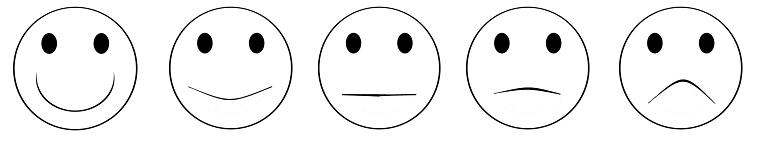 WM10. Registre la hora.Horas y minutos	__ __ : __ __WM11. ¿La entrevista se completó en privado o había alguien más durante toda la entrevista o parte de ella?Si, toda la entrevista se completó en privado	1No, otros estaban presentes durante toda la entrevista(especifique)	2No, otros estaban presentes durante parte de la entrevista	(especifique)	3WM12. Idioma del cuestionario.ESPAÑOL	1idioma 2	2idioma 3	3WM13. Idioma de la entrevista.ESPAÑOL	1idioma 2	2idioma 3	3Otro idioma	(especifique)_______________________________6WM14. Lengua materna de la entrevistadaESPAÑOL	1idioma 2	2idioma 3	3Otro idioma	(especifique)	6WM15. ¿Se utilizó un intérprete para alguna parte de la entrevista?sí, para todo el cuestionario	1sí, para parte del cuestionario	2No, no se utilizó	3WM16. Verifique las columnas HL10 y HL20 en el LISTADO DE MIEMBROS DEL HOGAR, CUESTIONARIO DE HOGAR:
¿La entrevistada es la madre o cuidadora de algún niño/a de 0 a 4 años que vive en este hogar?	 Sí   Vaya a WM17 en el PANEL DE INFORMACIÓN DE LA MUJER y marque ‘01’. Luego vaya al
    CUESTIONARIO de NIÑOS/AS MENORES DE CINCO AÑOS para ese niño/a e inicie la entrevista con esta entrevistada.	 No  Verifique HH26-HH27 en el CUESTIONARIO DE HOGAR: ¿Hay un niño/a de 5 a 17 años de edad seleccionado para el CUESTIONARIO DE NIÑOS/AS DE 5 a 17 AÑOS?                      Sí  Verifique la columna HL20 en el LISTAdo DE MIEMBROS DEL HOGAR, CUESTIONARIO de HOGAR: ¿Es la entrevistada la madre o cuidadora del niño/a seleccionado para el CUESTIONARIO de NIÑOS/as DE 5 a 17 años en este hogar?  Sí      Vaya a WM17 en el PANEL DE INFORMACIÓN DE LA MUJER y marque ‘01’. Luego vaya al CUESTIONARIO DE NIÑOS/AS DE 5 a 17 AÑOS para ese niño/a e inicie la entrevista con esta entrevistada. No 	  Vaya a WM17 en el PANEL DE INFORMACIÓN DE LA MUJER y marque ‘01’. Termine la entrevista con esta persona agradeciéndole por su cooperación. Compruebe si hay otros cuestionarios para este hogar.		 No  Vaya a WM17 en el PANEL DE INFORMACIÓN DE LA MUJER y marque ‘01’. Termine la entrevista con esta persona, agradeciéndole por su cooperación. Compruebe si hay otros cuestionarios para este hogar.WM16. Verifique las columnas HL10 y HL20 en el LISTADO DE MIEMBROS DEL HOGAR, CUESTIONARIO DE HOGAR:
¿La entrevistada es la madre o cuidadora de algún niño/a de 0 a 4 años que vive en este hogar?	 Sí   Vaya a WM17 en el PANEL DE INFORMACIÓN DE LA MUJER y marque ‘01’. Luego vaya al
    CUESTIONARIO de NIÑOS/AS MENORES DE CINCO AÑOS para ese niño/a e inicie la entrevista con esta entrevistada.	 No  Verifique HH26-HH27 en el CUESTIONARIO DE HOGAR: ¿Hay un niño/a de 5 a 17 años de edad seleccionado para el CUESTIONARIO DE NIÑOS/AS DE 5 a 17 AÑOS?                      Sí  Verifique la columna HL20 en el LISTAdo DE MIEMBROS DEL HOGAR, CUESTIONARIO de HOGAR: ¿Es la entrevistada la madre o cuidadora del niño/a seleccionado para el CUESTIONARIO de NIÑOS/as DE 5 a 17 años en este hogar?  Sí      Vaya a WM17 en el PANEL DE INFORMACIÓN DE LA MUJER y marque ‘01’. Luego vaya al CUESTIONARIO DE NIÑOS/AS DE 5 a 17 AÑOS para ese niño/a e inicie la entrevista con esta entrevistada. No 	  Vaya a WM17 en el PANEL DE INFORMACIÓN DE LA MUJER y marque ‘01’. Termine la entrevista con esta persona agradeciéndole por su cooperación. Compruebe si hay otros cuestionarios para este hogar.		 No  Vaya a WM17 en el PANEL DE INFORMACIÓN DE LA MUJER y marque ‘01’. Termine la entrevista con esta persona, agradeciéndole por su cooperación. Compruebe si hay otros cuestionarios para este hogar.WM16. Verifique las columnas HL10 y HL20 en el LISTADO DE MIEMBROS DEL HOGAR, CUESTIONARIO DE HOGAR:
¿La entrevistada es la madre o cuidadora de algún niño/a de 0 a 4 años que vive en este hogar?	 Sí   Vaya a WM17 en el PANEL DE INFORMACIÓN DE LA MUJER y marque ‘01’. Luego vaya al
    CUESTIONARIO de NIÑOS/AS MENORES DE CINCO AÑOS para ese niño/a e inicie la entrevista con esta entrevistada.	 No  Verifique HH26-HH27 en el CUESTIONARIO DE HOGAR: ¿Hay un niño/a de 5 a 17 años de edad seleccionado para el CUESTIONARIO DE NIÑOS/AS DE 5 a 17 AÑOS?                      Sí  Verifique la columna HL20 en el LISTAdo DE MIEMBROS DEL HOGAR, CUESTIONARIO de HOGAR: ¿Es la entrevistada la madre o cuidadora del niño/a seleccionado para el CUESTIONARIO de NIÑOS/as DE 5 a 17 años en este hogar?  Sí      Vaya a WM17 en el PANEL DE INFORMACIÓN DE LA MUJER y marque ‘01’. Luego vaya al CUESTIONARIO DE NIÑOS/AS DE 5 a 17 AÑOS para ese niño/a e inicie la entrevista con esta entrevistada. No 	  Vaya a WM17 en el PANEL DE INFORMACIÓN DE LA MUJER y marque ‘01’. Termine la entrevista con esta persona agradeciéndole por su cooperación. Compruebe si hay otros cuestionarios para este hogar.		 No  Vaya a WM17 en el PANEL DE INFORMACIÓN DE LA MUJER y marque ‘01’. Termine la entrevista con esta persona, agradeciéndole por su cooperación. Compruebe si hay otros cuestionarios para este hogar.Observaciones de la entrevistadoraObservaciones de la entrevistadoraObservaciones de la entrevistadoraObservaciones del supervisor/a